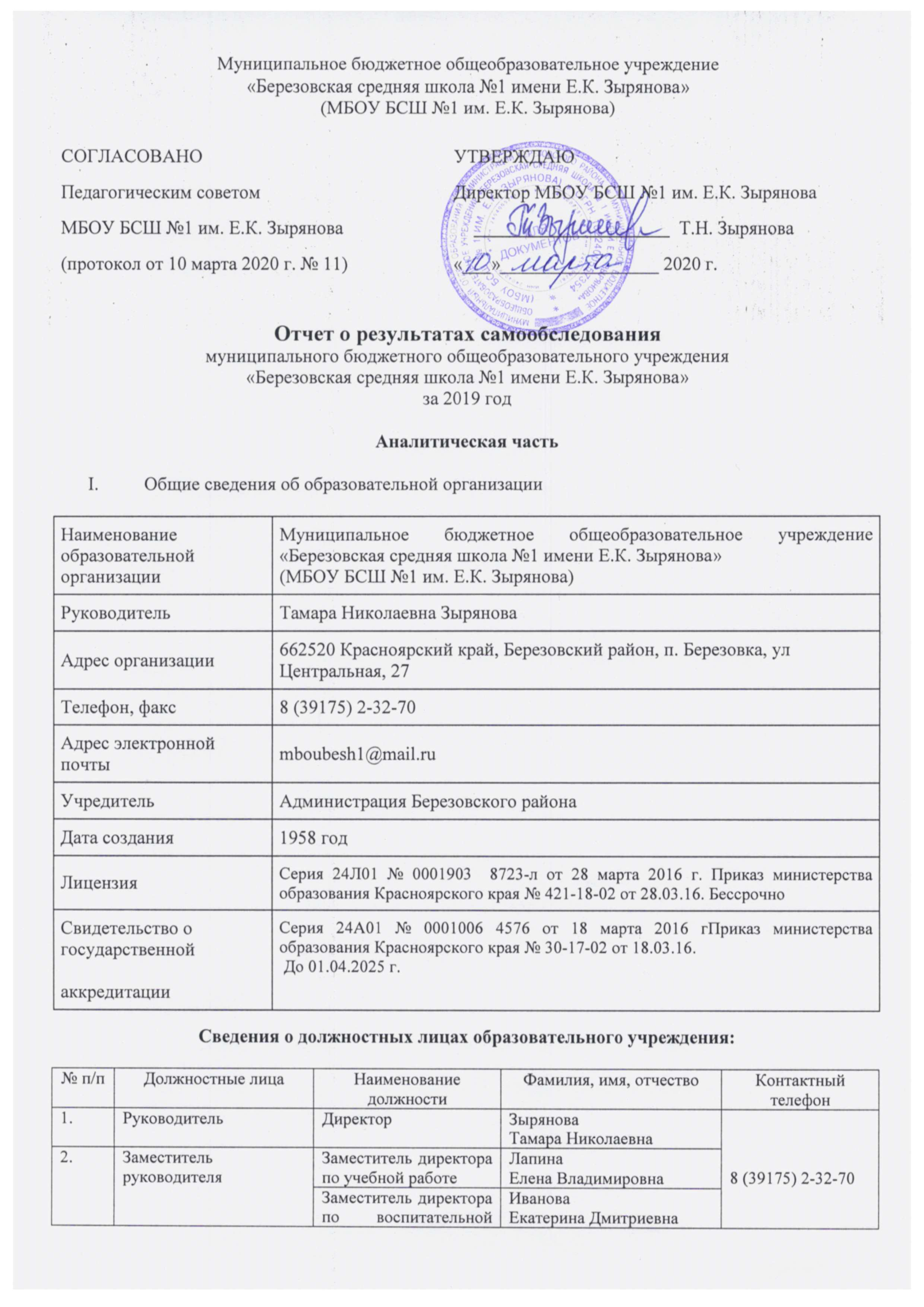 Сведения о контингенте обучающихся в образовательномучреждении на начало текущего учебного года по основным общеобразовательным программам:Школа находится в центре п. Березовка, районного центра Березовского района, в  благоприятном социокультурном окружении, что создает комфортные условия для самореализации, саморазвития и самоопределения учащихся. В непосредственной близости расположены учреждения и организации, оказывающие позитивное влияние на образовательный процесс:  учреждение дополнительного образования «Березовская школа искусств», включающая в себя музыкальную школу, художественную школу, межпоселенческуюбиблиотеку, совместно с которой проводятся литературные чтения, праздники,конференции, организуются встречи с выдающимися людьми, выставки, посвященные известным деятелям культуры и науки;  дом культуры «Юбилейный», осуществляющий дополнительную подготовку учащихся по художественно-эстетическому направлению, является базой для организации и проведения внешкольных культурно-массовых мероприятий;учреждение дополнительного образования  «Березовская детско-юношеская спортивная школа», на базе которой организуются совместные спортивные и физкультурно-массовые мероприятия.Территория школы ограждена, определенная автономность и независимость школьного двора предоставляет хорошие возможности для организации физкультурно-оздоровительной работы, отдыха детей.Информация о деятельности школы открыта и общедоступна на официальном сайте учреждения. Она регулярно обновляется и содержит достоверные сведения по различным направлениям жизнедеятельности школы, в том числе контактную информацию.СТРУКТУРА УПРАВЛЕНИЯ. ОРГАНЫ ГОСУДАРСТВЕННО-ОБЩЕСТВЕННОГО УПРАВЛЕНИЯ И САМОУПРАВЛЕНИЯ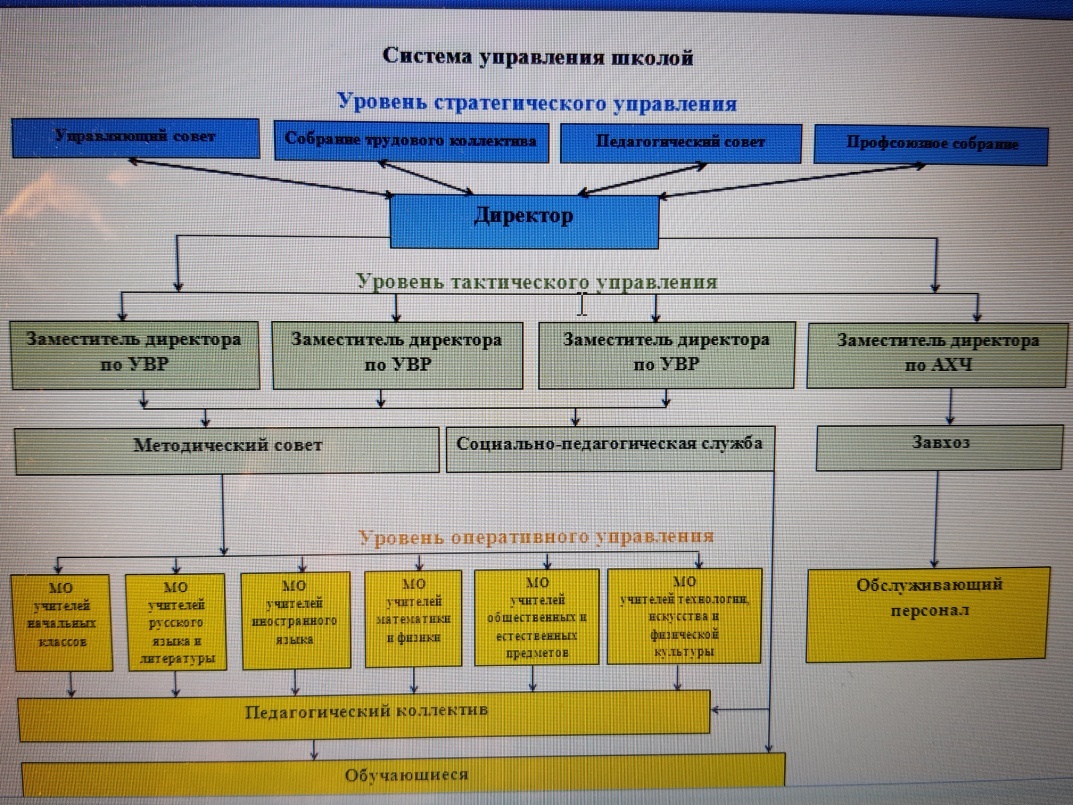 Организационная структура управления – линейно-функциональная, трёхуровневая: стратегический, тактический, оперативный. Управление школой носит государственно - общественный характер. Государственное управление осуществляет директор, его заместитель по УВР, педагогический совет (как коллегиальный орган). Основной функцией директора школы является координация усилий всех участников образовательной деятельности через управляющий совет, педагогический совет, собрание трудового коллектива. Заместители директора реализуют тактическое управление образовательнойдеятельностью и осуществляют мотивационно – целевую, информационно – аналитическую, планово – прогностическую, организационно – исполнительскую, контрольно – регулировочную и оценочно – результативную функции.К уровню тактического управления относится методический совет, который руководит деятельностью методических объединений.  Социально-педагогическая служба взаимодействует с педагогическим коллективом и обучающимися. Завхоз руководит обсуживающим персоналом. Уровень оперативного управления представлен методическими объединениями учителей-предметников, педагогами и обучающимися. Формами самоуправления являются: управляющий совет, педагогический совет,  общее собрание коллектива школы, профсоюзное собрание.Раздел 2. Особенности образовательного процесса.2.1. Характеристика образовательных программ по уровням обучения.Основное назначение Образовательной программы – обеспечение качества образования как результата деятельности коллектива школы и обеспечение преемственности программ по уровням обучения. Образовательная программа и учебный план предусматривают выполнение государственной функции школы – обеспечение базового среднего образования и развитие ребёнка в процессе обучения. Главным условием для достижения этих целей является включение каждого учащегося на каждом учебном занятии в деятельность с учётом его возможностей и способностей. Школа осуществляет образовательную деятельность в соответствии с уровнями государственных образовательных программ:  начальное общее образование (нормативный срок освоения 4 года);основное общее образование (нормативный срок освоения 5 лет);среднее общее образование (нормативный срок освоения 2 года).Задачами начального общего образования являются воспитание и развитие учащихся, овладение ими чтением, письмом, счетом, основными навыками учебной деятельности, элементами теоретического мышления, простейшими навыками самоконтроля, культурой поведения и речи, основами личной гигиены и здорового образа жизни. Начальное общее образование является базой для получения основного общего образования. Задачей основного общего образования является создание условий для воспитания, становления и формирования личности учащегося, для развития его склонностей, интересов и способности к социальному самоопределению. Основное общее образование является базой для получения среднего общего образования, начального и среднего профессионального образования. Задачами среднего общего образования являются развитие интереса к познанию и творческих способностей учащегося, формирование навыков самостоятельной учебной деятельности на основе дифференциации обучения.Среднее общее образование является основой для получения начального профессионального, среднего профессионального и высшего профессионального образования. В 2019 году образовательный процесс осуществлялся в соответствии с основными образовательными программами начального общего, основного общего образования и среднего образования. В образовательном процессе использовались учебники и учебные пособия, имеющими гриф «рекомендовано» и/или «допущено» Министерством образования и науки РФ. Начальная школа ориентирована на учебную деятельность как ведущую деятельность в младшем школьном возрасте. По мере освоения учебных действий у школьников происходят изменения в формах учебного сотрудничества с учителем и учениками, в способах работы с учебным материалом. Поэтому образовательная программа отражает динамику изменения форм организации учебного процесса: от уроков – к урокам, учебным занятиям тренировочного и исследовательского типа и поляризованным урокам, в организации которых меняется позиция учителя от организатора до консультанта и эксперта. Особое внимание уделяется формированию у школьников действий контроля, оценки и планирования. Система оценивания выстроена как постепенный, индивидуально ориентированный переход от критериального к балльному оцениванию. Так, в первом классе вводятся «волшебные линеечки», означающие то или иное формируемое умение, ко 2 классу – пятибалльное оценивание. Важно, чтобы ученики всегда понимали критерии оценивания, умели выделять свои трудности и могли планировать работу по их преодолению. Постепенное введение в 1 классе учебных предметов, интегрированные и концентрированные курсы, погружения, учебные проекты позволяют ученикам осознанно относиться к своей работе, разрушают монотонию учебного процесса, поддерживают мотивацию, сохраняя желание учиться. Учебный план начальной школы включает в себя не только урочную деятельность, но и внеурочные часы: курсы внеурочной деятельности в 4 классах «Я исследователь» и «Работа с текстом».Каждый образовательный этап завершается для ребенка оформлением его достижений и планированием нового этапа, что придает осмысленность движению школьника в образовательном пространстве. Цели и задачи в начальной школе связаны с основным результатом обучения на этом этапе: формированием основ умения учиться. В начальной школе обучение ведется по программам: - «Школа России»; - «Планета знаний»;- «РО Л.В.Занкова»;- «Школа XXI века».1 сентября 2019 года в 1 класс было зачислено 118 обучающихся, один обучающийся оставлен на повторное обучение по адаптированной образовательной программе начального общего образования для обучающихся с ЗПР (Вариант 7.1).  Среди обучающихся, впервые зачисленных в образовательную организацию, трое обучающихся по заявлению родителей переведены на обучение по АООП НОО обучающихся с РАС (Вариант 8.2 и 8.4). Обучающийся по варианту АООП НОО обучающихся с РАС (Вариант 8.2) получает образование инклюзивно в классе с группой сверстников, осваивающих ООП НОО. Освоение образовательной программы осуществляется по УМК «Начальная школа XXI века» в сопровождении тьютора.  Обучающимся, которым психолого-медико-педагогической комиссией рекомендовано обучение по варианту 8.4., получают образование в ресурсном классе. В данном классе с первоклассниками занимается учитель-дефектолог и тьютор, учебный план в данном классе составлен с учетом рекомендаций ФГОС ОВЗ и ФГОС УО. Для данной категории обучающихся созданы все необходимые условия: визуализация режима дня, правил жизни в школе, расписания и иной важной информации;  дозирование объема и сложности учебных заданий; индивидуальная, с опорой на карточки подача заданий. А также созданы специальные условия для успешного освоения программы: особые условия питания; обучение навыкам альтернативной коммуникации;  использование отдельных приемов поведенческой терапии.В 2020 году будет продолжена работа педагогов в совместном с учениками и их родителями построении образовательных маршрутов по карте образовательного пространства начальной школы. В этой карте будут описаны различные образовательные места и результаты, которые можно достичь, работая в этих местах.В основной школе основной идеей является формирование у подростка способности к собственному ответственному действию. Эта идея реализуется в устройстве образовательного пространства подростковой школы как пространства «Подготовки – Опыта – Демонстрации». В образовательную программу включены курсы по выбору, предметные модули, практикумы. Подростки имеют опыт разворачивания социальных проектов и выполнения творческих работ. У учащихся есть возможность подготовиться к осуществлению собственного замысла, ответственного авторского действия, накопить некоторые общие навыки и приемы работы в рамках предметных областей и социального действия (подпространство подготовки); они могут узнавать, осваивать и применять на практике конкретные приемы и техники самостоятельного продуктивного действия (подпространство опыта); подростки учатся оформлять и представлять другим результат своего собственного опыта и практик (подпространство демонстрации). Учителя основной школы продолжают разрабатывать и внедрять новые урочные формы: уроки-практикумы, музейные уроки, квесты и пр. Новые урочные формы работают на формирование не только предметных, но и метапредметных результатов. В 2019 году учащиеся 5,7 классов успешно защищали групповые и индивидуальные проекты. Учащиеся 4,6 классов выполняли краевую диагностическую работу по читательской грамотности, учащиеся 8 классов школьную диагностическую работу по читательской грамотности. Учащиеся 7,8 классов выполняли работу по проверки сформированности ИКТ-компетентности.  В 2019-20 учебном году продолжена работа по организации выполнения учащимися 5, 7 классов групповых и индивидуальных учебных проектов и  выполнению работ по читательской грамотности и проверки ИКТ-компетентности. В 2019-20 уч.г. в 5-9 классах реализуется новый федеральный государственный образовательный стандарт. Во внеурочном пространстве успешно работали первичное отделение Российского движения школьников,  школьная интеллектуальная лига. В сентябре 2019 года стартовал третий районный конкурс «Интеллектуальный марафон» в Интернет-сообществе «Тренинг мозга» (https://vk.com/club154847295).  Данные формы организации внеурочной деятельности будут составлять основу внеурочной работы подростковой школы в 2020 году. Старшая школа ориентирована на формирование у выпускников личностной готовности к самоопределению, которая подразумевает наличие у старшеклассника способности соотносить свои цели с имеющимися у него ресурсами и окружающими его условиями. Учебный план старшей школы универсальный. Наряду с обязательными предметами в него включены: - экономика;- астрономия;- «Программирование».Обязательным элементом учебного плана старшеклассников остается социальная практика. По инициативе старшеклассников появляются проекты, отвечающие их интересам, способствующие развитию их личностных качеств, навыков командой работы, умений проектирования и анализа собственной деятельности; это опыт сотрудничества с общественными организациями. Раздел 3. Условия осуществления образовательной деятельности.Обучение в первых классах организуется в первую смену при пятидневной неделе с максимально допустимой недельной нагрузкой в 21 академический час и дополнительными недельными каникулами в середине третьей четверти при традиционном режиме обучении.Обучение во вторых и третьих классах организуется по пятидневной учебной неделе с максимально допустимой недельной нагрузкой в 23 академических часа.Обучение в четвёртых классах организуется при шестидневной неделе 
с максимально допустимой недельной нагрузкой в 26 академических часов.Обучение в 1-м классе осуществляется с использование «ступенчатого» режима обучения в первом полугодии (в сентябре, октябре - по 3 урока в день по 35 минут каждый, в ноябре-декабре – все уроки по 35 минут); во втором полугодии (январь – май) – все уроки по 40 минут. В середине учебного дня организуется динамическая пауза продолжительностью 40 минут.Продолжительность урока во вторых - четвёртых классах составляет 45 минут.Образовательная недельная нагрузка распределяется равномерно в течение учебной недели, при этом объем максимальной допустимой нагрузки в течение дня не превышает для обучающихся 1-х классов 4 уроков, один день недели – 5 уроков (за счет урока физической культуры). Во 2-4 классах распределение недельной нагрузки осуществляется в соответствии с требованиями СанПиН 2.4.2. 2821 – 10 «Санитарно-эпидемиологические требования к условиям и организации обучения в общеобразовательных учреждениях» и составляет  4 или 5 уроков в день.  В первом классе обучение проводится без балльного оценивания знаний обучающихся и домашних заданий. Продолжительность учебного года в 1 классе – 33 недели, во 2- 4 классах  – не менее 34 недель.Обучение в 5, 7-11 классах организуется в первую смену при пятидневной неделе с максимально допустимой недельной нагрузкой в 5-х классах в 29 академических часов, в 7-х – 32, 8-х – 33, 9-х – 36, 10-11 – 37 академических часов. Обучение учащихся 6 классов во вторую смену в 30 академических часов. Продолжительность урока составляет 45 минут.Образовательная недельная нагрузка распределяется равномерно в течение учебной недели. В 5-11 классах распределение недельной нагрузки осуществляется в соответствии с требованиями СанПиН 2.4.2. 2821 – 10 «Санитарно-эпидемиологические требования к условиям и организации обучения в общеобразовательных учреждениях».  Продолжительность учебного года 34-35 недель.Противопожарная и антитеррористическая безопасность.В школе созданы все условия для обеспечения пожарной и антитеррористической безопасности и охраны труда.Нормативно-правовая база безопасности образовательного пространствасоответствует требованиям к наличию и оформлению документации по охране труда и технике безопасности. Кадровое и материально-техническое обеспечение предмета ОБЖ соответствует нормативным требованиям. Ежегодно (четыре раза в год) в школе проводятсяпрактические мероприятия, формирующие способность учащихся и педагогов к действиям в экстремальных ситуациях.Практические мероприятия проводятся силами педагогов и представителей заинтересованных служб и ведомств (ГО и ЧС, Госпожнадзором, Военным комиссариатом). В 2014 году в обоих корпусах школы установлены приборы дублирования сигналов о возникновении пожара на пульт подразделения пожарной охраны.Имеется система видеонаблюдения школы и прилегающей к ней территории, установленная на средства спонсоров; тревожная кнопка (обслуживание осуществляется ГУ «Отдел вневедомственной охраны  межмуниципального отдела МВД России «Березовский», имеется договор на оказание услуг по охране общественного порядка); автоматическая пожарная сигнализация. Осуществляется обучение и переподготовка кадров, отвечающих за безопасность ОУ на курсах г. Красноярска. Школа укомплектована первичными средствами пожаротушения. В школе установлено дежурство на входе, введена сторожевая охрана в ночное время и круглосуточная в выходные и праздничные дни.  Высота забора, въездных ворот  и их  устройство соответствует требованиям антитеррористической безопасности.- 1 раз в месяц проводятся классные часы по вопросам безопасности;- 4 раза в год проводятся практические занятия по эвакуации классов из здания школы;- введен курса ОБЖ в учебный план за счет часов части, формируемой участниками образовательных отношений в 6, 7 классах.      Ежегодно обучающиеся школы принимают участие в муниципальном мероприятии «Сибирские маневры», в межрайонном конкурсе «Спецназ – юниор».Безопасность обучающихся во время учебных занятий, во внеучебное время.Во время учебных занятий и во внеучебное время безопасность обеспечивается созданием безопасных условий, соблюдением правил и требований безопасности при выполнении разного рода работ. В школе разработаны инструкции по технике безопасности по всем видам работ для работников школы и для учащихся. Ежегодно все работники школы проходят инструктаж по технике безопасности. В кабинетах повышенной опасности оформлены уголки безопасности. Учителя проводят инструктаж учащихся перед практическими работами в кабинете химии, биологии, физики, информатики, мастерских технического и обслуживающего труда, спортивном зале. Инструктаж фиксируется в журнале «Проведения инструктажа с учащимися» и в классном журнале. Школьная мебель.Школьная мебель соответствует гигиеническим требованиям. Новой мебелью в 2019 году оснащен 1 кабинет.Медицинское обслуживание.Медицинское обслуживание учащихся осуществляется  фельдшером  МБУЗ «Березовская ЦРБ»  по договору, который наряду с администрацией и педагогическими работниками несёт ответственность за проведение лечебно-профилактических мероприятий, соблюдение санитарно-гигиенических норм, режим и качество питания обучающихся.Медицинский персонал проводит лечебно-профилактические и оздоровительные мероприятия, организует и контролирует профилактическую и текущую дезинфекцию.Питание обучающихся.В школе организовано одноразовое горячее питание, которое получают все учащиеся, и двухразовое питание в группе продленного дня за счет средств родителей. Стоимость питания составляет 72 рубля в день.Поставка продуктов осуществляется по договорам с индивидуальным предпринимателем.Питьевой режим.Питьевой режим в школе осуществляется посредством централизованного водоснабжения холодной воды (питьевой фонтанчик).Туалеты.В школе есть туалет для девочек, туалет для мальчиков и служебный туалет. Все туалеты оборудованы унитазами, раковинами, электрополотенцами, подведена холодная и горячая вода. Вся сантехника находится в рабочем состоянии. В этом году проведен косметический ремонт туалетов для учащихся.Освещение рабочих мест обучающихся и педагогов.Освещение рабочих мест осуществляется в дневное время естественным освещением через окна кабинетов, обращенных на южную и западную стороны. Классы имеют по 3  окна. Световой коэффициент составляет 0,25, что является нормой. В вечернее время большинство кабинетов освещаются  лампами дневного света.  Режим «свежего воздуха».Проветривание классов проводится регулярно в соответствии с графиком проветривания в зависимости от наружной температуры воздуха через форточки. Школьный двор, спортивные залы, спортивные сооружения.Площадь с асфальтовым покрытием составляет 3.510, 4 кв. метра. Площадь с грунтовым покрытием – 12.501 кв. метра. Школьный двор озеленен насаждениями деревьев и кустарников по периметру. Участок огражден. В школе два спортивных зала: в корпусе №1 (начальное звено) – 132,6 кв. метра, в корпусе №2 (среднее и старшее звено) –183,6. Имеют душевые и туалетные комнаты в спортивном зале среднего и старшего звена. Укомплектованность спортивным инвентарем составляет 80%.Сведения об информационно-образовательной среде образовательной организации:Список педагогических работников  на 31 декабря 2019 года.Методическая работа в школе - это  различные  формы профессионального взаимодействия, которые предполагают выполнение учителями различных профессиональных позиций: руководитель, аналитик, организатор, координатор, эксперт, проектировщик, консультант. Наличие в школьном  образовательном пространстве специально организованной деятельности по осознанию учителем дефицитов в своей профессиональной деятельности, предоставляет возможность педагогу самоопределиться в выборе собственного маршрута  непрерывного образования и профессионального развития. Содержание, на котором происходит развитие педагогов,  будет  проявляться в продуктах  деятельности учителей (планы, рефлексивные анализы деятельности, проекты уроков, технологические карты уроков т.д.).В течение четырех лет педагогический коллектив школы работает над методической темой «Формирование коммуникативных УУД средствами интерактивных технологий».Перед методической службой школы была поставлена цель: создание условий (образовательной, ресурсно-методической среды) для непрерывного профессионального развития педагогических работников при решении актуальных задач или характерных проблем педагогической деятельности.Для ее реализации сформулированы следующие задачи:1. Создание необходимых условий для разработки и введения в УВП педагогических инноваций, роста педагогического мастерства учителей, раскрытия их творческого потенциала в условиях инновационной деятельности, совершенствования педагогического мастерства учителей по овладению новыми образовательными технологиями. 2. Совершенствование приемов повышения педагогического мастерства через интерактивные технологии. 3. Активизация работы ШМО, ориентированная на повышение профессионального мастерства педагогов по выбору технологий подготовки нетрадиционных форм урока, самоанализу, самоконтролю своей деятельности, активному использованию передовых педагогических технологий, их элементов в целях развития познавательного интереса учащихся, формирования предметных и метапредметных компетенций. 4. Активизация работы учителей по темам самообразования, распространению передового педагогического опыта, обобщению опыта учителей школы. 5. Совершенствование системы мониторинга и диагностики успешности образовательного процесса, уровня профессиональной компетентности и методической подготовки педагогов.Содержание методической работы в 2019 году  было направлено на реализацию основной образовательной программы начального общего, основного общего и среднего общего образования и формировалось на основе нормативных документов школы. В течение года в школе использовались различные формы методической работы: - тематические педагогические советы; - работа учителей над темами самообразования; - методические семинары;- творческие группы; - Вернисаж педагогических идей;- консультации по организации и проведению урока  в соответствии с требованиями ФГОС. При планировании методической работы школы педагогический коллектив стремился отобрать те формы, которые реально позволили бы решать проблемы и задачи каждого педагога и задачи стоящие перед школой в условиях реализации ООП НОО и ООО. В школе созданы условия для непрерывного профессионального роста педагога.Все заседания педсоветов несли конкретную информацию о выполнении принятых решений, что делает работу более эффективной и качественной: глубоко анализируется поднятая на педсовете проблема, дается оценка работы, вносятся коррективы в план ШМО, учебной и воспитательной работы. Все педагогические советы были подготовлены и проводились исходя из поставленной задачи «Педсовет как технология», в связи с чем в их структуру были включены следующие технологии: - работа временной проблемной группы учителей по подготовке к педсовету; - работа временных проблемных групп учителей в рамках педсовета для решения поставленных задач и обоснования сделанных выводов; - анализ и самоанализ деятельности педагогического коллектива; - составление презентаций по теме педсовета; -мастер-классы. Педагогический совет «Внеурочная деятельность как системообразующая составляющая воспитательно-образовательного процесса в условиях ФГОС», прошедший в январе 2019 года, определил стратегические ориентиры для развития воспитательно-образовательного процесса через внеурочную деятельность. Педагогический совет состоял из двух частей: теоретической, где педагогов познакомили с современными требованиями к внеурочной деятельности в условиях ФГОС, и практической, которая была проведена в групповой форме. Сначала были организованы 4 группы: учителя-предметники, ученики, классные руководители, администрация, для которых были определены свои задания. Затем работа продолжилась в смешанных группах, куда вошли ученик, учитель-предметник, классный руководитель и администратор. В ходе работы они должны были определить ориентиры для дальнейшего развития внеурочной деятельности, учитывая предложения субъектов образовательной деятельности. По итогам работы были приняты следующие решения: 1) продолжить работу школы по организации внеурочной деятельности, направленную на формирование социально-значимых компетенций обучающихся; 2) эффективно использовать имеющуюся в школе учебно-методическую и материально-техническую базу, информационные ресурсы, собственный методический потенциал для реализации модели внеурочной деятельности; 3) учителям-предметникам, в соответствии ФГОС, вести внеурочную деятельность по предмету для повышения предметных  и метапредметных результатов; 4) классным руководителям продолжить работу по систематизации достижений учащихся внеурочной деятельности через ученические портфолио; 5) администрации создавать условия для успешной реализации внеурочной деятельности.В марте 2019 года на заседании педагогического совета «Безопасность и здоровье школьников» были рассмотрены составляющие комплексной безопасности образовательного учреждения: антитеррористическая защищенность и противодействие терроризму и экстремизму, пожарная безопасность, социальная безопасность; обсуждены предложения по организации безопасности образовательного пространства. Решение: 1) разработать план по комплексной безопасности ОУ на 2019-2020 учебный год по направлениям: пожарная безопасность, антитеррористическая и дорожная безопасности, социальная безопасность; 2) включить в систему воспитательной работы школы и класса мероприятия, направленные на безопасность учащихся.В августе 2019 года прошел педагогический совет «Национальный проект «Образование» как возможность изменения содержания образования», основной целью которого стало определение направлений деятельности в рамках национального проекта «Образование». В ходе работы педагогического совета педагоги познакомились с основными проектами нацпроекта «Образование», изучили план мероприятий (дорожная карта) по достижению показателей региональных проектов  в МБОУ БСШ №1 им. Е.К. Зырянова, определили пути достижения результатов, обозначенных в дорожной карте. 	Во время проведения педагогического совета «Векторы развития воспитательного пространства школы через призму национального проекта «Образование» в ноябре 2019 года, организованного в групповой форме, педагогам было предложено спроектировать дополнения в программу воспитания по 4 векторам (РДШ, проектирование, социализация, культурный норматив), позволяющим создать ситуацию успеха для каждого ребенка.Микропедсоветы проходили в соответствии с планами внутришкольного контроля. Главная цель – выявление, обсуждение и решение текущих проблем, связанных с предупреждением неуспеваемости, внедрением системно-деятельностного подхода и комфортности в обучении.В 2018 году в школе заложена традиция – представление педагогами своего профессионального опыта на Вернисаже педагогических идей. В марте 2019 года прошел Вернисаж педагогических идей для педагогического сообщества Березовского района. Вниманию учителей района было представлено 4 ленты. Во время первой ленты коллеги посетили экспозицию «Урок», где побывали на бинарном уроке информатики и русского языка, на уроке физической культуры увидели парную работу учащихся, на математике – групповую, на уроке русского языка во 2 классе по развивающей системе Занкова Л.В. – работу по образовательному маршруту, на коррекционном занятии логопеда – деятельность детей с ОВЗ по формированию устной и письменной речи.         Вторая и третья лента – экспозиции «Мастер-класс» и «Внеурочное занятие». Вниманию коллег были представлены внеурочные занятия с учащимися начальной школы, где ребята узнали, что можно общаться с помощью мимики и жестов; составляли тексты, опираясь на RAFT-технологию; осваивали нормы безопасного поведения на дорогах. С учениками старшей школы проведено занятие с включением приемов, развивающих интеллект и умение работать в команде.       Мастер-классы познакомили педагогов с интересными технологиями работы, приемами и формами; помогли понять, как можно организовать межличностное взаимодействие, учителя попробовали поработать на цифровой образовательной платформе.       В перерывах между лентами в рекреации второго этажа были представлены стендовые доклады Серовой Елены Викторовны «Развитие творческих способностей средствами проектной деятельности» и Жуковой Елены Владимировны «Использование приемов развития критического мышления на уроках русского языка и литературы».         В завершении работы Вернисажа в актовом зале  были представлены экспозиции «Тезисы статей», «Презентация педагогического опыта» и «Видеоролик».Педагогический коллектив школы представил свою практику по организации образовательной деятельности с обучающимися в условиях реализации ФГОС.  Подводя итоги методического мероприятия, мы получили высокую внешнюю профессиональную оценку нашей деятельности.В ноябре 2019 года прошел школьный Вернисаж педагогических идей. Основной темой Вернисажа стала цифровая образовательная среда, включение ее возможностей в образовательную деятельность. Педагоги на мастер-класса, внеурочных занятиях, уроках показали, как они включают цифровую образовательную платформу, мидиасреду в свою работу с учащимися. В 2019 году в школе были организованы следующие творческие группы с целью реализации целевых установок национального проекта «Образование»: «Современная школа» и «Цифровая образовательная среда».РАБОТА  С  КАДРАМИВсего в школе работают 89 человек. Из них 57 – педагогические работники, 29 – обслуживающий персонал, 3 – учебно-вспомогательный персонал.Квалификационный состав  педагогических кадров:всего педагогов имеют квалификационные категории –34 чел. (60%), первую категорию –20 чел. (35%),  высшую категорию –14 чел. (24%),без категории – 12 (21%).Среди педагогического состава есть учителя, отмеченные наградами:Почетный работник общего образования РФ – 3 работник.Почетная грамота Министерства образования РФ – 3 работника.Заслуженный педагог Красноярского края – 2 работника.Аттестация педагогических работников.Аттестация педагогических работников проходила согласно графику аттестации.В  2019  году 3 педагога краевой аттестационной комиссией были аттестованы на заявленную категорию по должности «учитель». Повышение квалификации Важным  направлением  работы  методической службы  и  администрации  школы  является  постоянное  совершенствование педагогического  мастерства  учительских  кадров.Прохождение курсовой подготовки педагогов  В 2019 году педагоги прошли дистанционное обучение председателей и экспертов предметных комиссий ГИА.Участие педагогов в значимых мероприятияхПозитивные изменения, достигнутые в методической деятельностиПодводя итоги учебной деятельности за год, необходимо назвать проблемы,  обнаруженные в течение года:Необходимые меры по корректировке негативных тенденцийРаздел 4. Результаты деятельности учреждения, качество образования.о результатах выполнения работ выпускниками начальной школы в рамках промежуточной аттестации четвероклассниковВ соответствии с планом внутришкольного контроля, согласно «Положению о текущем контроле успеваемости и промежуточной аттестации обучающихся, установление их форм, периодичности и порядке проведения», в соответствии с Приказом Министерства образования и науки Российской Федерации 
«О проведении мониторинга качества образования» от 20.10.2017 № 1025, Приказом Министерства образования и науки Российской Федерации 
«О проведении мониторинга качества образования» от 20.10.2017 № 1025, учебным планом МБОУ БСШ № 1 им. Е.К. Зырянова на уровне начального общего образования, календарным учебным графиком на 2018-2019 учебный год с 01. 03. 2019г. по 16.03.2019 г. были проведены оценочные процедуры: диагностическая работа по читательской грамотности и групповой проект; с 15.04.2019 – 26.04.2019 Всероссийские проверочные работы по русскому языку, математике, окружающему миру; с 16.04.2019 по 22.05.2019  контрольная работа по литературному чтению и  английскому языку, защита проекта по изобразительному искусству, музыке, технологии, основам религиозных культур и светской этики, сдача нормативов по физической культуре.Все работы были проведены с целью определения уровня сформированности предметных и метапредметных результатов выпускников начальной школы 
и возможности получения образования на следующем уровне общего образования, 
а такжеопределения эффективности организации образовательной деятельности
по достижению планируемых результатов ООП НОО.Проверка достижения уровня обязательной подготовки обучающихся проводилась как инструментами внешнего контроля – Контрольно-измерительными материалами, разработанными Центром оценки качества образования Красноярского края, Министерством образования и науки Российской Федерации, так и инструментарием, разработанным образовательной организацией. Критерии оценки результатов диагностических и проверочных работ были разработаны региональным и федеральным органом, а защита проектов по предметам и выполнение контрольной работы по английскому языку и литературному чтениюпроходила в строгом соответствии с критериями, предусмотренными образовательной программой школы.Оценочная процедура по оценке уровня сформированности читательской грамотности Основное назначение контрольной работы по читательской грамотности –оценить уровень освоения метапредметных  умений, связанных с чтением и пониманием текстов, преобразованием информации, атакже с использованием информации из текстов для  различных целей; выявить группы учащихся, требующих особого внимания в основной школе.Результаты выполнения данной работы можно представить в таблицеДиагностическую работу выполняли 99 обучающихся.  По результатам ЦОКО уровень сформированности умений по читательской грамотности достаточный. Четвероклассники понимают прочитанное, умения по работе с текстом сформированы на необходимом для продолжения обучения при получении основного общего образования достаточный. Средние показатели по школе незначительно превышают результаты региона в части «Повышенный уровень» и значительно превышают в части «Базовый уровень» овладения предметными результатами. В образовательной организации меньший процент четвероклассников продемонстрировали недостаточный и пониженный уровень, чем средние результаты по региону. Достаточно высокие результаты продемонстрированы обучающимися 4 «Б» и 4 «А» классов, в этих классах повышенный уровень превышает показатели региона. Уровень выполнения диагностических тестовых работ в 4 «В» классе также достаточно хороший, однако преобладает «Базовый уровень».  В 4 «Г» классе самый большой процент «Недостаточного уровня». Если говорить об общем уровне сформированности умений (базовый и повышенный), то можно заметить, что он составляет 95,96 %, это превышает  результаты по региону – 79,67 %. Данные результаты можно признать удовлетворительными.  Если анализировать уровень сформированности умений по отдельным группам, то результаты следующие:Данная таблица подтверждает достаточный уровень сформированности предметных результатов по всем группам умений в двух классах: 4 «Б», 4 «А» и 4 «В» классах. По всем группам умений эти классы показали уровень сформированности выше краевого, в 4 «Г» классе результаты сформированности двух групп умений «Общее понимание и ориентация в тексте», «Глубокое и детальное понимание содержания и формы текста» превышают краевые показатели, по группе «Использование информации из текста для различных целей» незначительно уступает краевым показателям. Результаты школы превышают средний уровень выполнения Диагностической работы по краю, что свидетельствует о качестве организации образовательной деятельности при получении начального общего образования и подтверждает эффективность деятельности образовательной организации по достижению метапредметных результатов «работа с текстом», но необходимо провести серьезную работу по систематизации работы с данной группой  метапредметных результатов выход в «зону ближайшего развития» (повышенный уровень сформированности данной группы результатов).Цель проведения проекта – получение данных для оценки сформированности метапредметных действий (коммуникативных и регулятивных умений).Результаты выполнения данной работы можно представить в таблицеДиагностическую работу – групповой проект выполняли 92 обучающихся начальной школы. По результатам ЦОКО уровень сформированности метапредметных результатов вы, чем в прошлом году. По результатам ЦОКО 98,92% обучающихся продемонстрировали достижение базового уровня сформированности метапредметных результатов, что превышает результаты прошлого года на 5,2 %.Уровень выполнения данной диагностической работы выше средних значений по региону на 2,25. Лишь один обучающийся не продемонстрировала сформированность метапредметных результатов на базовом уровне. Лучшие результаты сформированности метапредметных умений зафиксированы в 4 «Б» классе. Здесь 100% обучающихся продемонстрировали достижение базового уровня сформированности метапредметных результатов и 71,43 5 продемонстрировали достижение повышенного уровня, что значительно превышает краевые показатели.. Самые низкие результаты зафиксированы в 4 «А» классе, здесь 4% обучающихся не продемонстрировали достижение базового уровня. В оставшихся двух классах сформированность метапредметных результатов практически совпадает с общими краевыми показателями.Если анализировать уровень сформированности умений по отдельным группам (регулятивные, коммуникативные), то результаты следующие:Данная таблица демонстрирует успешность выполнения всей работы по качеству выполнения, а также сформированность регулятивных и познавательных УУД (коммуникативные и регулятивные УУД сформированы на уровне выше краевого). Если сравнивать отдельно по каждой группе УУД, то можно сказать, что все группы результатов (регулятивные и коммуникативные) сформированы выше краевых показателей. Лучше всех регулятивные УУД сформированы в 4 «Б» и 4 «В» классах, а коммуникативные в 4 «Г» и 4 «В» классах.Результаты выполнения ВПР в 4 классах.С целью мониторинга качества образования в школе проведены всероссийские проверочные работы в 4  классах.Основное назначение контрольной работы – оценка освоения федерального государственного образовательного стандарта по русскому языку, математике, литературному чтению обучающимися, оканчивающими в 2019 году начальную школуРУССКИЙ ЯЗЫКРезультаты выполнения данной работы можно представить в таблицеДанная таблица демонстрирует уровень освоения предметных результатов по русскому языку по образовательной организации. Уровень выполнения контрольной работы по русскому языку в части «достижение базового уровня» превышает средние показатели по России, однако повышенный и высокий уровень незначительно уступает Российским показателям, что свидетельствует о преобладании базового уровня подготовки выпускников начальной школы. Недостаточный уровень продемонстрировал один обучающийся.Лучшие результаты выполнения данной работы зафиксированы в 4 «Б» классе, здесь 88% обучающихся продемонстрировали повышенный и высокий уровень освоения предметного содержания, уровень освоения программного содержания на повышенном и высоком уровне также достаточный в 4 «А» и 4 «В» классах (65,4% и 68,2% соответственно), результаты 4 «Г» классы значительно уступили средним показателям по школе федерации. В данном классе лишь 52% обучающихся продемонстрировали достижение повышенного и высокого уровня освоения программного содержания.Анализ выполнения работы по умениям фиксирует, что по девяти умениям результаты выше федеральных, но по ряду умений значительно уступают средним результатам по России:Умение писать текст под диктовку, соблюдая в практике письма изученные орфографические и пунктуационные нормы. Писать под диктовку тексты в соответствии с изученными правилами правописания; проверять предложенный текст, находить и исправлять орфографические и пунктуационные ошибки. Осознавать место возможного возникновения орфографической ошибки; при работе над ошибками осознавать причины появления ошибки и определять способы действий, помогающие предотвратить ее в последующих письменных работах;Умение распознавать основную мысль текста при его письменном предъявлении; адекватно формулировать основную мысль в письменной форме, соблюдая нормы построения предложения и словоупотребления. Определять тему и главную мысль текста;Умение составлять план прочитанного текста (адекватно воспроизводить прочитанный текст с заданной степенью свернутости) в письменной форме, соблюдая нормы построения предложения и словоупотребления. Делить тексты на смысловые части, составлять план текста;Умение подбирать к слову близкие по значению слова. Подбирать синонимы для устранения повторов в тексте;Умение распознавать имена существительные в предложении, распознавать грамматические признаки имени существительного. Распознавать грамматические признаки слов, с учетом совокупности выявленных признаков относить слова к определенной группе основных частей речи;Проводить морфологический разбор имен существительных по предложенному в учебнике алгоритму; оценивать правильность проведения морфологического разбора; находить в тексте предлоги с именами существительными, к которым они относятся;Умение распознавать глаголы в предложении. Распознавать грамматические признаки слов, с учетом совокупности выявленных признаков относить слова к определенной группе основных частей речи;Умение на основе данной информации  и собственного жизненного опыта обучающихся определять конкретную жизненную ситуацию для адекватной интерпретации данной информации, соблюдая при письме изученные орфографические и пунктуационные нормы. Интерпретация содержащейся в тексте информации;Умение на основе данной информации  и собственного жизненного опыта обучающихся определять конкретную жизненную ситуацию для адекватной интерпретации данной информации, соблюдая при письме изученные орфографические и пунктуационные нормы. Интерпретация содержащейся в тексте информации.ВЫВОД: Обучающиеся 4 классов продемонстрировали недостаточный уровень сформированности следующих умений по русскому языку: орфография – умение писать текст под диктовку, соблюдая в практике письма изученные орфографические и пунктуационные нормы; морфология – по признакам определять часть речи, проводить морфологический разбор имени существительного и прилагательного; развитие речи – составлять план прочитанного текста (адекватно воспроизводить прочитанный текст с заданной степенью свернутости) в письменной форме, соблюдая нормы построения предложения и словоупотребления, делить тексты на смысловые части, составлять план текста. Остальные разделы русского языка освоены на достаточном уровне.Если сравнивать с результатами 2018 года, то в этом году сохранился раздел «работа с текстом». Выпускники этого года в худшей степени справились с разбором предложения и определением морфологических признаков частей речи, добавилось «проблемное» умение – запись текста под диктовку.МАТЕМАТИКАРезультаты выполнения данной работы можно представить в таблицеУровень выполнения контрольной работы по математике превышает уровень выполнения в России, однако уступает в разделе «Достижение осознанного уровня освоения программного материала». Лучшие результаты выполнения данной работы зафиксированы в 4 «Б» классе, здесь уровень достижения высокого уровня превышает российские показатели. Достижение базового уровня подготовки продемонстрировали все обучающиеся, за исключением одного обучающегося 4 «В» класса, проводя анализ можно зафиксировать, что преобладает «повышенный» уровень.Таблица продемонстрировала, что анализ выполнения работы по умениям демонстрирует «проблемные» зоны, которые необходимо в следующем учебном году минимизировать:Умение изображать геометрические фигуры. Выполнять построение геометрических фигур с заданными измерениями (отрезок, квадрат, прямоугольник) с помощью линейки, угольника;Овладение основами логического и алгоритмического мышления. Интерпретировать информацию, полученную при проведении несложных исследований (объяснять, сравнивать и обобщать данные, делать выводы и прогнозы);Овладение основами логического и алгоритмического мышления. Интерпретировать информацию, полученную при проведении несложных исследований (объяснять);Овладение основами логического и алгоритмического мышления Собирать, представлять, интерпретировать информацию;Овладение основами логического и алгоритмического мышления. Решать задачи в 3–4 действия.ВЫВОД Обучающиеся четвертых классов при освоении основной образовательной программы начального общего образования продемонстрировали недостаточный уровень сформированности следующих умений: геометрические фигуры - умение исследовать, распознавать геометрические фигуры, вычислять периметр треугольника, прямоугольника и квадрата, площадь прямоугольника и квадрата; Обучающиеся четвертых классов при освоении основной образовательной программы начального общего образования продемонстрировали несколько иной уровень присвоения предметных знаний. В прошлом году недостаточно были сформированы умения: решение задач – решение задач с опорой на жизненные ситуации; овладение основами логического и алгоритмического мышления.Все остальные результаты сформированы на достаточном уровне.В следующем году необходимо больше уделить внимания формированию основ логического и алгоритмического мышления, а также работе с геометрическим материалом.окружающий мирРезультаты выполнения данной работы можно представить в таблицеУровень освоения предметных результатов по окружающему миру по образовательной организации. Уровень выполнения контрольной работы по окружающему миру превышает уровень выполнения федерации достижению базового уровня, однако в образовательной организации процент обучающихся, продемонстрировавших осознанный уровень значительно ниже, чем в федерации.Лучшие результаты выполнения данной работы зафиксированы в 4 «Б» классе, здесь все продемонстрировали достижение базового уровня и достаточно большое количество детей продемонстрировали осознанный уровень присвоения программного содержания, незначительно им уступил 4 «Г» класс. Уровень выполнения Всероссийской проверочной работы в 4 «В» и 4 «А» классам уступают двум вышеуказанным классам. Таблица продемонстрировала, что анализ выполнения работы по умениям демонстрирует превышение уровня выполнения работы по большинству умений. Однако по некоторым умениям результаты уступают средним по федерации и региону:Овладение начальными сведениями о сущности и особенностях объектов, процессов и явлений действительности; умение анализировать изображения.узнавать изученные объекты и явления живой и неживой природы; использовать знаковосимволические средства, в том числе модели, для решения задач;Освоение доступных способов изучения природы (наблюдение, измерение, опыт); овладение логическими действиями сравнения, анализа, синтеза, установления аналогий и причинно- следственных связей, построения рассуждений; осознанно строить речевое высказывание в соответствии с задачами коммуникации. Вычленять содержащиеся в тексте основные события; сравнивать между собой объекты, описанные в тексте, выделяя 2-3 существенных признака; проводить; Освоение элементарных правил нравственного поведения в мире природы и людей; использование знаково-символических средств представления информации для создания моделей изучаемых объектов и процессов; осознанно строить речевое высказывание в соответствии с задачами коммуникации. Использовать знаковосимволические средства, в том числе модели, для решения задач; выполнять правила безопасного поведения в доме, на улице, природной среде;Сформированность уважительного отношения к России, своей семье, культуре нашей страны, её современной жизни; готовность излагать свое мнение и аргументировать свою точку зрения; осознанно строить речевое высказывание в соответствии с задачами коммуникации.[Будут сформированы] основы гражданской идентичности, своей этнической принадлежности в форме осознания «Я» как члена семьи, представителя народа, гражданина России; осознавать свою неразрывную связь с окружающими социальными группами.Данный анализ показывает, что четвероклассники в худшей степени умеют применять информацию о сущности объектов, процессов и явлений действительности (наблюдение, обобщение); освоение доступных способов изучения природы (наблюдение, измерение, опыт); проводить несложные наблюдения в окружающей среде и ставить опыты, используя простейшее лабораторное оборудование, создавать и преобразовывать модели и схемы для решения задач; уважительно относиться к родному краю; осознанно строить речевое высказывание в соответствии с задачами коммуникации. В следующем году необходимо в большей степени проводить работу по освоению доступных способов изучения природы (наблюдение, измерение, опыт), больше изучать традиции родного края, геральдику, природу и экологию.Метапредметные результатыУровень начального общего образованияВ апреле 2019 года были проведены административные комплексные контрольные работы с целью определения уровня сформированности метапредметных результатов обучающихся 1-3 классов по итогам 2018-2019 учебного года, а также определения эффективность организации образовательной деятельности  по достижению планируемых результатов ООП НОО.1 класс – познавательные УУД.В результате анализа было определено, что большинство метапредметных умений сформированы более чем у 70 % первоклассников и выше, что является достаточно хорошим показателем. Исключения составляют следующие умения:Читает и понимает информацию, представленную в виде текста– 54 % обучающихся;Находит в тексте информацию заданную в явном виде – 68 % обучающихся;Соотносит действия с его значением – 51 % первоклассников продемонстрировали присвоение данного умения;Анализирует объекты с выделением существенных признаков – 56 % первоклассников справились с заданием; Анализирует объекты, структурирует знания – 60 % первлоклассников справились с заданием.На значительно низком уровне сформированы следующие умения:Осуществляет анализ, синтез, структурирует знания – 40 % первоклассников справились с заданием;Устанавливает причинно-следственные связи – 36% обучающихся;Анализирует информацию, представленную в текстовой форме – 47 % первоклассников.Уровень сформированности познавательных УУД повышенного уровня значительно уступает уровню сформированности умений базового уровня. В данной группе умений особую сложность вызвали задания, предполагающие применение следующих умений:Выражает своё мнение, аргументирует его – 60 % первоклассников;Анализирует и находит закономерность – 64 % обучающихся.Данные результаты определяют эффективность деятельности учителей первых классов по формированию новых образовательных результатов в части познавательные УУД. Применяемые формы и средства организации образовательного процесса, как в урочной, так и во внеурочной деятельности позволили более половины первоклассников вывести в «зону ближайшего развития».В следующем учебном году необходимо ориентировать образовательный процесс на формирование таких Познавательных УУД, как установление причинно-следственных связей, анализ информации, представленной в текстовой форме, способность выражать своё мнение, аргументировать его. Для этого необходимо в большей степени ориентировать урочную и внеурочную деятельность на применение деятельностных форм организации учебной деятельности, способствующих формированию данного вида умений, задания на уроках в большей степени необходимо ориентировать на установление зависимости между предметами и объектами, анализом группы объектов на выделение общих признаков, структурирование знаний по данным критериям и самостоятельно выведенным критериям, установление причинно-следственных связей между объектами, анализ информации, представленной в текстовой форме. При организации учебного сотрудничества необходимо создавать условия для выражения собственного мнения по конкретной ситуации и приведение аргументов.Если говорить об уровнях сформированности познавательных УУД, то можно отметить следующее:Лучший уровень сформированности метапредметных результатов (познавательных УУД) зафиксирован в 1 «Б»  классе (100% обучающихся продемонстрировали достижение базового уровня).  Также достаточный уровень сформированности данной группы результатов в 1 «В»  и 1 «В» класса (достижение базового уровня 88% и 83%  соответственно). Низкие результаты в 1 «А» класса, здесь каждый третий обучающийся не продемонстрировал достижение базового уровня.Для определения эффективности организации образовательной деятельности следует определить общий уровень сформированности познавательных УУД по параллели первых классов в образовательном учреждении.Данные результаты демонстрируют достаточно противоречивые данные. В этом учебном году сохранился достаточно высокий процент обучающихся, продемонстрировавших недостаточный уровень сформированности познавательных УУД (2018- 13%, 2019 – 15%), что объясняется возможностями первоклассников (в данном учебном году 26 % первоклассников имели недостаточный уровень готовности к школьному обучению). По сравнению с первоклассниками прошлого года наблюдается незначительное повышение количества обучающихся, продемонстрировавших высокий уровень сформированности данной группы метапредметных результатов (2015 – 13%, 2016 – 22%, 2017 – 14%, 2018 – 15%, 2019 – 16%), данные результаты позволяют говорить о разнице стартовых возможностей первоклассников предыдущих лет с первоклассниками этого года. Но достаточное количество первоклассников имеют хорошие познавательные способности и способны выйти в зону ближайшего развития.1 класс - регулятивные УУД.Анализ выполнения работы показал, что первоклассники достаточно хорошо планируют свою деятельность с помощью учителя, но в худшей степени оценивают правильность ответа на поставленный вопрос, осуществляют самоконтроль. Умение осуществлять самоконтроль при проверке выполнения задания сформировано у 67 % первоклассников. При организации деятельности в следующем году необходимо организовывать деятельность по формированию умения осуществлять итоговый самоконтроль.Уровни сформированности регулятивных УУД по классам выглядит следующим образом:Таблица демонстрирует, что лучший уровень сформированности метапредметных результатов (регулятивных УУД) 1 «Б» классе (результаты значительно превышают результаты школы), в  остальных первых классах уровень сформированности регулятивных УУД уступает данному классу. Результаты сформированности регулятивных УУД в 1 «В» классе соответствую средним результатам по школе, в 1 «А» и 1 «Г» классе результаты уступают средним результатам по школе.Для определения эффективности организации образовательной деятельности следует определить общий уровень сформированности регулятивных УУД в образовательном учреждении. Данные результаты практически полностью совпадают с результатами сформированности познавательных УУД, зафиксировано незначительное изменение результатов в сравнении с первоклассниками прошлого года: 2017 год – 14%, 83%, 3%; 2018 год – 18%, 68%, 14%; 2019 год – 15%, 65%, 17%).  В этом учебном году, также как и в прошлом достаточный процент первоклассников не продемонстрировали базового уровня подготовки, что объясняется уровнем подготовки первоклассников к школьному обучению.2 класс – познавательные УУДБольшинство познавательных УУД у второклассников сформированы на высоком уровне (базовый и повышенный уровень). Более 70 % обучающихся демонстрируют сформированность данного вида универсальных действий. Лишь по некоторым результатам показатели ниже 70 %:Выражает свое мнение, аргументирует его. Использует разные способы передачи информации– 55 % обучающихся;Анализирует информацию, представленную в текстовой форме– 40% обучающихся;Выражает свое мнение, аргументирует его. Использует различные способы интерпретации информации – 52 % от общего числа второклассников;Устанавливает соответствие между реальными объектами и моделью геометрической фигуры – 69 % обучающихся;Заполняет таблицу по заданному условию – 37 % обучающихся 2 классов.Данные результаты показывают достаточный уровень организации образовательной деятельности во вторых классах. Педагоги умело планируют свою деятельность по формированию данных результатов, применяя деятельностные формы организации образовательной деятельности, ежедневно создают условия для обучающихся по формированию познавательных УУД. Однако выделены группа умений, требующих особого внимания при планировании деятельности на следующий учебный год: заполнение таблицы по заданному условию (работа с таблицей), анализ и синтез информации, установление соответствия между реальными объектами и моделью геометрической фигуры, аргументация собственного мнения. Данная группа умений также недостаточно сформирована и в первом классе, поэтому в следующем учебном году необходимо создать творческую группу по подбору системы заданий на развитие данной группы умений (установление причинно-следственных связей, работа с информацией с целью выделения нужных данных.Если говорить об уровнях сформированности данной группы метапредметных результатов у второклассников, то можно отметить разный уровень по классам и средние результаты по образовательной организации:Как видно из представленной таблицы лучший уровень овладения познавательными универсальными учебными действиями продемонстрировали обучающиеся 2 «А» класса. В данном классе вообще нет обучающихся, которые продемонстрировали недостаточный уровень сформированности данной группы умений. Преобладает базовый уровень во 2 «Б» классе, однако результаты в данном классе превышают результаты прошлого года (повысился высокий уровень на 4% и понизился низкий уровень на 12%). Также преобладает средний уровень во 2 2В» классе, но произошло повышение в сравнении с прошлым годом ( повышение высокого уровня на 5%, понижение низкого уровня на 2%). Во 2 «Г» классе произошло значительное понижение (понижение высокого уровня на 61%, понижение низкого уровня на 4%). Самые низкие результаты зафиксированы во 2 «К» классе в данном классе обучающиеся осваивают АООП НОО обучающихся с ЗПР (Вариант 7.1.). Из 6 обучающихся 2 не продемонстрировали достижение базового уровня.Общий уровень сформированности познавательных УУД (высокий и средний)  составляет 90%. 10 % обучающихся не демонстрируют сформированность данного вида умений, что позволяет дать удовлетворительную оценку работе педагогов по формированию познавательных УУД. Чтобы говорить об эффективности организации образовательной деятельности по формированию познавательных УУД во вторых классах необходимо сравнить средние показатели по параллели с первым классом (2017-2018 учебный год).	Данная диаграмма показывает повышение  уровня сформированности познавательных УУД у обучающихся 2 классов по сравнению с первым классом в части высокого уровня (на 12 %) и понижение количества обучающихся, продемонстрировавших низкий уровень (на 3 %). Уровень сформированности регулятивных универсальных учебных действий также можно представить в таблицах. 2 класс - регулятивныеУУД.Уровень сформированности регулятивных УУД также достаточно высокий, почти 80 % по каждой группе универсальных учебных действий. Обучающиеся вторых классов несколько хуже умеют планировать собственную деятельность и осуществлять контроль собственной деятельности, что соответствует возрастным особенностям  и уровню сформированности учебной самостоятельности.В таблице видно, что лучший уровень сформированности регулятивных УУД во 2 «А» классе. В остальных класса преобладает средний уровень, во 2 «К» классе также 2 обучающихся продемонстрировали недостаточный уровень, что составляет 33% от общего количества детей, осваивающих АООП НОО обучающихся с ЗПР (Вариант 7.1.).  Повышение в сравнении с прошлым годом зафиксировано во 2 «а» классе, 2 «Б» классе, 2 «В» классе, значительное понижение зафиксировано во 2 «Г» классе (понижение высокого уровня на 10% и повышение низкого уровня на 4%).Общий уровень сформированности регулятивных УУД (высокий и средний)  составляет 88%, 12 % обучающихся не демонстрируют сформированность данного вида умений.  Если сравнивать уровень сформированности познавательных и регулятивных УУД во вторых классах, то можно заметить, что регулятивные УУД сформированы чуть хуже познавательных.Чтобы говорить об эффективности организации образовательного процесса по формированию регулятивных УУД во вторых классах необходимо сравнить средние показатели по параллели с первым классом (2017-2018 учебный год).	Данная диаграмма показывает повышение уровня сформированности регулятивных УУД у обучающихся 2 классов по сравнению с первым классом. В этом году меньший процент обучающихся показал низкий уровень сформированности регулятивных УУД и больший процент показал высокий уровень, что свидетельствует о достаточном уровне коррекционной работы по формированию познавательных УУД.3 класс - регулятивные УУДАнализ качества выполнения работ показал, что уровень сформированности познавательных и регулятивных УУД в 3 классах достаточно высокий. Уровень сформированности познавательных УУД в среднем около 70% обучающихся. Третьеклассники чуть хуже владеют логическими действиями, базовыми предметными понятиями, использует различные способы поиска, анализа информации. На достаточном уровне у обучающихся 3 классов сформировано такое умение, как владение логическими действиями, базовыми предметными понятиями.Если говорить об уровнях сформированности познавательных УУД по классам, то можно отметить следующее:Данные результаты показывают, что у обучающихся 3 «Б», 3 «Г» класса уровень сформированности познавательных УУД значительно превышает средние показатели по параллели. В этих классах самый высокий процент высокого уровня и отсутствует низкий уровень. Достаточно хорошие результаты продемонстрированы в 3 «В» класса. В этом классе 12% детей с низким уровнем сформированности познавательных УУД. Самые низкие результаты зафиксированы в 3 «А» классе. В прошлом году в этом классе уровень сформированности составлял 97 % (высокий и средний), в этом году зафиксировано понижение результатов до 89%. В 3 «К» классе, где один обучающийся осваивает АООП НОО обучающихся с ЗПР (Вариант 7.1.) зафиксирован средний уровень сформированности познавательных УУД.Чтобы говорить об эффективности образовательной деятельности  по формированию метапредметных результатов – познавательных необходимо сравнить результаты этого года с аналогичным периодом прошлых лет. Результаты представлены на диаграмме.Данная диаграмма демонстрирует нестабильные результаты сформированности познавательных УУД (достижение среднего уровня), зафиксирован рост количества обучающихся, продемонстрировавших высокий и средний уровень сформированности данной группы УУД. В следующем году необходимо усилить работу в части формирования познавательных УУД в 4 «А»классов.Уровень сформированности регулятивных УУД, также достаточный. Если посмотреть на результаты классов, то видно, что данные результаты разные по всем классам.Лучшие результаты также в 3 «Б» классе и 3 «Г» классе, чуть уступают результаты 3 «В» и значительно уступают результаты 3 «А» класса, в 3 «К» классе результаты допустимые – средний уровень, что соответствует уровню обучающегося с ЗПР.В сравнении с прошлым годом  демонстрируют  повышение количества обучающихся с высоким уровнем сформированности регулятивных УУД (на 34%), и сохранилось количество детей с низким уровнем. Данный факт является достаточно хорошим показателем и позволяет прогнозировать хороший уровень выполнения краевых диагностических работ в 4 классе.Если сравнить результаты сформированности познавательных УУД по параллелям, то можно получить следующие данные:Данная диаграмма демонстрирует повышение уровня сформированности познавательных УУД от параллели к параллели. Данный факт подтверждает эффективность организации образовательной деятельности по формированию данной группы метапредметных результатов.Уровень сформированности регулятивных УУД также показывает повышение результатов к 3 классу.Движение контингентаАнализ результатов учебной деятельности за 3 годаЗа 4 учебных года можно сделать вывод, что результаты учебной деятельности стабильные. Успеваемость выше 97%, качество около 45%, средний балл  – 4,2. В 2018-2019 учебном году произошло снижение успеваемости на 2 уровне обучения, причиной которого является то, что в пятые классы перешли из начальной школы обучающиеся с низким качеством знаний, на 1 и 3 уровнях обучения наблюдается повышение успеваемости и качества обучения.Анализируя качество обучения за 3 года, можно констатировать, что увеличилось количество отличников в средней школе, а в начальной и в основной школе произошло уменьшение количества отличников.Обучающиеся, показавшие отличные результаты обученияНа ряду с этим на конец 2019 года 26 обучающихся являются неуспевающими: в начальной школе – 10, в основной школе – 16.В разрезе учебных предметов по показателям учебной деятельности можно сделать следующие выводы: успеваемость по всем предметам от 98,2 до 100%, так как есть обучающиеся, не прошедшие промежуточную аттестацию и не имеющие отметки за год. Наиболее высокое качество (выше 80%) по ОБЖ, ИЗО, музыке, искусству, технологии и физической культуре, качество выше 70%  по информатике, качество выше 60% по литературе, истории, обществознанию, географии и биологии. Ниже 50% качество по математике, физике и химии. Результаты краевых контрольных работВ 2018-2019 учебном году прошли краевые контрольные работы по математике в 7-х классах и естествознанию в 8-х классах.  Краевая контрольная работа по математике для учащихся 7 класса, целью которой являлась определение соответствия результатов освоения обучающимися основных образовательных программ соответствующим требованиям федерального государственного образовательного стандарта основного общего образования в области сформированности у обучающихся метапредметных и предметных результатов освоения учебного курса «Математика», показала следующие результаты:Краевая контрольная работа  по математике показала, что более 27% обучающихся 7-х классов по уровням достижений находятся ниже базового уровня, около 70% обучающихся находятся на базовых уровнях, только около 4% обучающихся находятся на повышенном уровне. По освоению умений результаты школы выше краевых результатов: вычисления – базовый и повышенный уровень показали 91,5% обучающихся, преобразования – базовый и повышенный уровень показали 89,3% обучающихся.  Ниже краевых показателей по освоению умений: моделирование – ниже базового уровня 23,4% обучающихся, работа с утверждениями – не продемонстрировали 96% обучающихся. Средний процент выполнения работы по школе также ниже краевого показателя и составляет 35,5%.Краевая контрольная работа по естествознанию проводилась с целью: оценить естественно-научную грамотность обучающихся 8 класса; выявить группы учеников с разным уровнем естественно-научной грамотности, с учётом которых должно выстраиваться дальнейшее обучение в основной школе и показала следующие результаты:Распределение участников ККР8 по уровням достиженийСредний процент освоения основных групп уменийОбучающиеся школы показали неплохой уровень подготовки по предметам естественно-научного цикла, так около 75% обучающихся находятся на базовом и повышенном уровнях достижений. Но данные показатели ниже показателей по региону на 6%. Средний процент освоения основных групп умений также ниже уровня краевых показателей. Результаты всероссийских проверочных работС целью мониторинга качества образования в школе проведены всероссийские проверочные работы в 5-6-х классах.в 5-х классахПо результатам ВПР в 5- классах можно отметить, что успеваемость по русскому языку и истории выше районного, но ниже краевого показателей, по биологии  значительно ниже районного и краевого уровней, по математике выше и районного и краевого уровней.  Качество по русскому языку и биологии ниже районных и краевых показателей, по истории выше районного, но ниже краевого показателей, по математике выше и районного и краевого показателей. Подтвердили или повысили соответствие оценке по русскому языку более 70% обучающихся, по математике более  80% обучающихся, по биологии – около 70% обучающихся, по истории только 30% обучающихся.в 6-х классахПо результатам ВПР в 6 классах необходимо отметить, что успеваемость по русскому языку, математике, географии, истории выше районных и краевых показателей, по биологии – выше районных показателей, но ниже краевых. Качество по русскому языку, географии, истории и обществознанию выше и районных, и краевых показателей, по математике и биологии выше районных, но ниже краевых показателей. Подтвердили или повысили соответствие оценке по русскому языку более 90% обучающихся, по математике – 76% обучающихся, по географии – 86% обучающихся, по биологии – 63% обучающихся, по истории и обществознанию около 50% обучающихся понизили соответствие оценке.в 7 классахПо результатам ВПР в 7 классах необходимо отметить, что успеваемость по всем предметам выше районных и краевых показателей. Качество по всем предметам выше районных показателей, а по русскому языку, математике, биологии, обществознанию и физике выше краевых показателей.  Подтвердили или повысили соответствие оценке по математике более 90% обучающихся, по русскому языку – более 80% обучающихся, по физике – более 60% обучающихся. По истории около 50% обучающихся, по обществознанию около 70% обучающихся, по географии более 70% обучающихся понизили соответствие оценке.Метапредметные результатыОценка достижения метапредметных результатов осуществлялась в ходе внутришкольного мониторинга. Инструментарий строится на межпредметной основе и включает диагностические материалы по оценке читательской грамотности, ИКТ-компетентности, сформированности регулятивных, коммуникативных и познавательных учебных действий.Оценка читательской грамотности осуществлялась с помощью краевой диагностической работы по читательской грамотности в 6-х классах. Результаты данной контрольной работы следующие:Успешность выполнения заданий в 6а и 6в классах обучающихся по всем группам умений ниже региональных, в 6б по всем группам умений выше региональных.  По всем предметным областям успешность выполнения в 6а и 6в ниже региональной, в 6б – выше региональной. Наиболее успешны обучающиеся в предметной области «Естествознание» и «Общественны науки». По уровням достижений  обучающихся достигших базового уровня (включая повышенный) в 6а и 6в классах ниже % региона. Повышенного уровня достигли около 15% обучающихся 6а класса и 4,5 % обучающиеся 6в класса, что ниже краевого показателя. 73% обучающихся 6б класса достигли базового уровня, около 32% из их достигли повышенного уровня.Оценка читательской грамотности в 8-х классах осуществлялась с помощью административной диагностической работы, которая показала следующие результаты:75% обучающиеся 8-х классов присвоили первую группу умений, вторую группу умений – глубокое и детальное понимание содержания и формы текста – присвоил 51% обучающихся. При выполнении задания на 3 группу умений – использование   информации из текста для различных целей – 25 учеников (34%) не приступили к выполнению данного задания.Из 72 восьмиклассников, выполнявших диагностическую работу, базовый уровень показали 33,3% обучающихся, повышенный уровень был присвоен 11,1% учениками. В течение года был разработан инструментарий для определения ИКТ – компетентности в 7, 8 классах. С помощью данного инструментария была проведена оценка ИКТ – компетентности, которая показала следующие результаты в 7-х классах: Результаты оценки ИКТ – компетентности в 8 –х классах следующие:Из результатов, представленных в таблице, можно сделать вывод, что в 7-х классах более 5% обучающихся имеют затруднения при работе в текстовых редакторах, более 18% обучающихся не могут переводить информацию из текста в схемы, более 10% обучающихся испытывают затруднения в поиске информации в сети Интернет по запрашиваемым терминам. 11% обучающихся 7-х классов не достигли базового уровня ИКТ – компетентности.В 8-х классах результаты показывают, что при работе с электронной презентацией около 18% обучающихся не присвоили умения и не достигли базового уровня.Регулятивные, коммуникативные и познавательные УУД определялись у обучающихся с помощью различных (мониторинг познавательных, регулятивных и коммуникативных УУД (А.Г. Асмолов), методика изучения мотивации обучения обучающихся 5-11 класса (М.И. Лукьянова, Н.В. Калинина.М), изучение уровня школьной мотивации в 5 классе (Н. Лусканова), диагностика уровня воспитанности (М.И.Шилова), изучение общей самооценки (опросник Казанцевой Г.Н.).Результаты диагностики познавательных, регулятивных и коммуникативных УУД вносились в рейтинговые карты обучающихся и сводились в рейтинговую карту класса. На основе данной карты выдавались рекомендации учителям – предметникам по организации урочной и внеурочной деятельности.А также в ходе подготовки и защиты групповых проектов у обучающихся 5, 7 классов определяются проектные умения.Работа над групповыми проектами показала следующие результаты: всего в 5-х классах 91 обучающийся. Выполняли проекты – 75 обучающихся (82%), 16 обучающихся (18%) не приняли участия в работе над учебными проектами. Высокий уровень сфорсированности  проектных умений продемонстрировали  23 обучающихся (25%), повышенный уровень – 27 обучающихся (30%), базовый уровень – 25 обучающихся (27%). Всего в 7-х классах 54 обучающихся. Выполняли проекты – 49 обучающихся (91%), 5 обучающихся (9%) не приняли участия в работе над учебными проектами. Высокий уровень сфорсированности  проектных умений продемонстрировали  14 обучающихся (26%), повышенный уровень – 11 обучающихся (20%), базовый уровень – 15 обучающихся (28%) низкий уровень – 9 обучающихся (17%) .При защите учебных проектов были представлены различные продукты проектной деятельности: выставка, праздники, мероприятия, макеты, презентации, памятки, буклеты, интерактивные пособия, видеоролики и др., а также представлены описательные материалы и отзывы руководителей проектов. Вместе с тем Фомичев Ю.Г., Подгорский А.О., Непомнящая А.С., Мордвинов С.В., Викулова Е.В. очень слабо подготовили обучающихся к защите проектов. Некоторые педагоги не смогли включить всех закрепленных за ними учащихся в проектную деятельность. Многие проекты возвращались на доработку. Несвоевременное предоставление проектных материалов, не качественно выполненные материалы не позволяют объективно оценить УУД обучающихся.В 2019 году учащиеся 11-х классов успешно прошли итоговое сочинение по русскому языку. По итогам испытания все получили «зачет» и были допущены до государственной итоговой аттестации.Результаты единого государственного экзамена за 2 годаРезультаты основного государственного экзамена за 2 годаВ 2019 году учащиеся 9-х классов впервые сдавали итоговое собеседование по русскому языку в качестве допуска к государственной итоговой аттестации. Результаты успешны, все получили «зачет» за итоговое собеседование.Результаты ОГЭ*включая пересдачу летнююРезультаты ОГЭ  предметов по выбору показали 100% успеваемость по английскому языку, обществознанию, литературе, биологии и истории, самый низкий % успеваемости по физике – 80%.  Качество  0% продемонстрировали ребята по литературе и физике, также низкий % качества по обществознанию и географии.Успеваемость обучающихся при сдаче ОГЭ по русскому языку составляет 93,2%, качество 39,7%. Успеваемость обучающихся при сдаче ОГЭ по математике составляет 89,0%, качество 61,6%.В результате 14 обучающихся по итогам ОГЭ не получили аттестаты, будут пересдавать экзамены осенью 2019 года.Позитивные изменения, достигнутые в методической деятельностиза 2018-2019 учебный год.Подводя итоги учебной деятельности за год, необходимо назвать проблемы,  обнаруженные в течение года:Необходимые меры по корректировке негативных тенденцийРабота с талантливыми и способными учащимися.Целью этой работы является создание условий для выявления, развития и поддержки одаренных детей.Для эффективной организации работы в рамках данного направления была проведена подготовительная работа с обучающимися и педагогами. Для этого в сентябре была обновлена школьная база данных «Одарённый ребёнок», где был выявлен контингент обучающихся, демонстрирующих склонность к научно-исследовательской и интеллектуальной деятельности. В школе создана эффективная система работы с одаренными и способными обучающимися. Данная система представлена системой внутри классных и общешкольных мероприятий, а также участием в дистанционных конкурсах. Внеурочная деятельность в рамках данного направления в начальной школе реализуется курсами внеурочной деятельности:  «Я-исследователь», «Мир логики», «Риторика», «Шахматы», «Подвижные игры», «Театральная студия», «Волшебный мир творчества», «Юный пешеход», Редакционная коллегия «Росток» в 5-8 классах «Наглядная геометрия», «Художественная мастерская», «Юный библиотекарь», «Интеллектуальные игры», «Подвижные игры», «Издательское дело (школьная газета)», «Компьютерная графика», «Палитра детских голосов»,  «Мир тряпичных кукол кукол»,  «Шахматный клуб», «Развивайте дар слова», «Геометрия в задача», в 9-11 классах «Мой выбор», «Программирование», «Избранные вопросы биологии». Стабильно действует научное общество обучающихся начальной школы «Эрудит». В соответствии с планированием деятельности муниципальной и школьной методической службы с октября по май обучающиеся приняли участие в мероприятиях разного уровня: предметных олимпиадах, научно-практической конференции, конкурсе чтецов и другое.Олимпиадное движение.Школьный этап Всероссийской олимпиады школьников проходил в МБОУ БСШ №1им. Е.К. Зырянова по 17 предметам. Олимпиадные задания выполнялись в учебных кабинетах согласно расписанию, предложенному муниципальным отделом образования администрации Березовского района.Задания школьного этапа Всероссийской олимпиады школьников были предложены районными методическими объединениями учителей-предметников и разработаны с соблюдением рекомендаций центральной предметно-методической комиссии. В 2018 году количество предметов, по которым прошел школьный этап Всероссийской олимпиады, увеличилось: 2017 год – 16 предметов, 2018 год – 17 предметов, 2019 год – 17 предметов. Число  участников увеличилось: 2017 – 464, 2018 – 483, 2019 - 492. Таблица № 1. Количество участников школьного этапа.Таблица № 2. Распределение участников школьного этапа олимпиады                    по предметам и классамНОУ,  «Ученик года – 2018».В 2019 году на школьную научно-практическую конференцию было представлено десять работ учеников начальной школы и 3 работы старшей школы.Из них 8 работ начальной школы и 4 работы старшей школы были отправлены для участия в муниципальном этапе. По решению комиссии четырем работам начальной школы были присуждены призовые места. Цыганков Владислав, обучающийся 4 «б» класса,  со своей работой «Игра «Путешествие по школьному музею»был признан победителем;  Максименко Арина, обучающаяся 2 «А» класса,  заслужила второе место, исследовав особенности правописания слов «Орфограммы на фантиках конфет»;  Дудкин Иван, обучающийся 1 «Г» касса, представив участникам конференции работу «Шнурки - трудные узелки» и Петрова Виталина, обучающаяся 3 «А» класса, со своей работой «Слаймы – антистрессы» также были признаны призерами и получили почетное третье место в своей возрастной категории.Работы учащихся средней и старшей школы приняли участие в муниципальном этапе научно-практической конференции и получили призовые места:  Дырин А., ученик6б класса, «Семья как частичка Родины» 3 место (рук.Белешова О.А.); Хасанова Ю., ученица 9б класса, «Изучение происхождения названий улиц п. Березовка с точки зрения лингвистики» 2 место (рук. Жукова Е.В.); Гаппель П., Кублицкая А., ученицы 10 класса, «Изготовление мыла в домашних условиях и в условиях школьной лаборатории» 1 место (рук. Никитенко Т.П.). Данные результаты подтверждают результативность деятельности научного общества обучающихся «Эрудит» и эффективность организации проектной и исследовательской деятельности во внеурочной деятельности всем педагогическим коллективом школы.В традиционном конкурсе «Ученик года» в 2018-2019 учебном году приняло участие 88 учеников с 5 по 11 класс. В рамках данного конкурса были проведены следующие мероприятия: интеллектуальный марафон, Интернет-викторины,  «Брейн-ринг», турнир по ораторскому искусству, турнир по логике, медиа-азбука, конкурс чтецов, а также в зачет шло участие ребят в интеллектуальных, спортивных и творческих конкурсах и соревнованиях разных уровней. Особенно активны были ученики 5,7, 10,11 классов. По итогам конкурса сформировался рейтинг: 19 учащихся - «Золотой фонд школы» и «Ученик года – 2019» Рябцева Елизавета, ученица 10а класса.В 2018-2019 учебном году  продолжило работу Интернет-сообщество «Тренинг мозга». Интернет-сообщество «Тренинг мозга» является Интернет-площадкой для взаимодействия учащихся школ Березовского района. В рамках Интернет-сообщества проводился районный конкурс «Интеллектуальный марафон».  В данном учебном году активны были учащиеся МБОУ «Вознесенская СОШ», МБОУ «Есаульская СОШ», МКОУ «СОШ №2 ЗАТО п. Солнечный». В данном конкурсе победу одержали Дырин Антон, ученица 6б класса, и Рябцева Елизавета, ученица 10а класса. Участие учащихся в конкурсах, олимпиадах разных уровней.Позитивные изменения, достигнутые в работе с одаренными учащимисяза 2018-2019 учебный год.Подводя итоги учебной деятельности за год, необходимо назвать проблемы,  обнаруженные в течение года:Необходимые меры по корректировке негативных тенденцийВоспитательная работа.Воспитательная система школы ориентирована на обучение и воспитание обучающихся, а также развитие их физиологических, психологических, интеллектуальных особенностей, образовательных потребностей, с учетом их возможностей, личностных склонностей, способностей. Это достигается путем создания адаптивной педагогической системы, благоприятных условий для общеобразовательного, умственного, нравственного и физического развития каждого обучающегося. Воспитательная система охватывает весь педагогический процесс, интегрируя учебные занятия, внеурочную жизнь детей, разнообразную деятельность. Организация воспитательного процесса в ОУ закладывает у подрастающего поколения основы общественных идеалов и ценностей, создает условия, при которых каждый ребенок может научиться делать выбор и осуществлять его в соответствии с нормами, которыми руководствуются школа и общество. Основными идеями, которые легли в основу воспитательной системы школы, являются идеи педагогики гуманизма, сотрудничества, формирования единого воспитательного, развивающего пространства, связь с семьей. Воспитательная работа охватывала весь педагогический процесс, интегрируя учебные занятия, внеурочную деятельность, разнообразные мероприятия, общение за пределами школы, в социуме. Воспитательная деятельность включала в себя следующие виды: познавательную, игровую, спортивную, творческую, коммуникативную, досуговую-общественно-организационную, профориентационную деятельность. Системный подход к воспитанию реализовывался через связь внеурочной деятельности с учебным процессом. Обучающиеся 1-11 классов активно участвовали в школьных, муниципальных и краевых мероприятиях.  На протяжении всего учебного года в школе классы соревновались за звание «Класс года – 2019», а обучающиеся 5-11 классов за звание «Ученик года -2019». В текущем учебном году в финал конкурса «Класс года -2019» на первом уровне обучения в финал конкурса «Лучший класс года» вышли 2 класса: на протяжении всего года претендентами на звание «Класс года» были 3г (кл.рук. Чебых В.Л.), 3 а (кл.рук. Вагина Н.Н.) классы. В итоге победителем стал 3а класс. За победу в конкурсе класс был награжден переходящим кубком «Лучший класс года».На 2 и 3 ступенях обучения в финал конкурса «Класс года -2019» вышли 2 класса: 10 (кл. рук. Королева Н.В.) и 11 (кл.рук. Аксенова А.В.) классы. В итоге победителями стал 11 класс. За победу в конкурсе класс награжден сертификатом на посещение развлекательно-образовательного центра.В конкурс «Ученик года» в 2018-2019 учебном году включилось 89 обучающихся основной и средней школы. Победителем конкурса стала ученица 10 класса Рябцева Елизавета. 19 обучающихся, проявившие себя в разных областях школьной жизни, были отмечены в номинации «Золотой фонд школы», 20 обучающихся, имеющих отличные знания по предметам, вошли в номинацию «Умники и умницы». В номинации «Креативный позитив или позитивный креатив» были награждены 16 творческих учащихся. 7 спортивных ребят получили награды в номинации «К вершинам олимпа». 11 ребят, проявивших себя в социальных акциях и в волонтерском движении, были отмечены в номинации «По жизни шагаем активно». Около 10 обучающихся школы стали членами РДШ и Юнармии, 3 ребят школы были посвящены в лидеры РДШ. Обучающиеся школы, члены РДШ занимают активную позицию в муниципалитете, участвуют в районных акциях и мероприятиях. С каждым годом все большее значение в учебно-воспитательном пространстве школы приобретает внеурочная деятельность для реализации ФГОС.  Внеурочная деятельность понимается сегодня преимущественно как деятельность, организуемая во внеурочное время для удовлетворения потребностей учащихся в содержательном досуге. Для учащихся 1-4 классов были организованы внеурочные курсы по следующим направлениям:Для учащихся 5-7 классов были организованы внеурочные курсы по следующим направлениям:С обучающимися и семьями, требующими особого внимания, на протяжении года велась плановая профилактическая работа: постоянно находились на контроле семьи и учащиеся, состоящие на различных видах учета, семьи детей-инвалидов, семьи опекаемых детей. В течение года осуществлялся патронаж семей, в которых воспитываются опекаемые дети, составлялись акты обследования жилищно-бытовых  условий проживания несовершеннолетних. Весь учебный год целенаправленно велась работа по вовлечению несовершеннолетних во внеурочную деятельность (кружки, секции, клубы и т.д.). В начале учебного года все ученики  школы имели возможность записаться в кружки и секции по интересам. С обучающимися проведена следующая работа: в 5-ых классах проводились классные часы, основанные на личностном развитии школьников, с целью активизации внимания учащихся на самовоспитание и самосовершенствование личностных качеств, адаптации.  В 6-х и 7-х классах провелись занятия по профилактике духовного, нравственного, физического здоровья учащихся. Здесь была возможность у детей не только познакомиться с различными стилями поведения людей, но и понять, каким чаще мы пользуемся и как сделать так, чтобы этот стиль был самоутверждающим. В 8, 9 классах проведены беседы по профилактике ЗОЖ, на развитие учебной деятельности учащихся. Постоянно велся мониторинг посещения уроков  и опозданий на уроки обучающимися. В 6а и 8а классах проводились классные часы, беседы с обучающимися и родителями направленные на решение конфликтных ситуаций, выстраивание конструктивных отношений.Постоянно велся мониторинг соответствия внешнего вида обучающихся, а также опрятность и сохранность учебников. Систематически мониторились опоздания на уроки и их пропуски. По результатам чего обучающиеся были поставлены на ВШК. Процесс развития личности ребенка наиболее эффективно осуществляется в сотворчестве родителей, педагогов, самих детей. Школа заинтересована в тесном сотрудничестве с семьей. В школе уделяется внимание вопросу приобщения семьи к процессу воспитания детей и подростков, способствующее укреплению связи семьи и школы в интересах развития ребенка, получения родителями профессиональной помощи в деле воспитания детей. Взаимодействие семьи и школы осуществлялось в разных направлениях. Были организованы родительские собрания о правовой ответственности подрастающего поколения. Поощрение родителей проходило на мероприятии для родителей «Родительский пьедестал». Данное мероприятие вошло уже в традиции школы и стало значимым для родителей. Вовлекались родители в управленческую деятельность: в школе работает управляющий совет, который активно решает вопросы материально – технического оснащения и организации отдельных моментов деятельности школы. Огромное внимание школа уделяет сотрудничеству с социальными партнерами: молодежным центром «Созвездие», районным домом культуры «Юбилейный», межпоселенческой районной библиотекой, детско-юношеской спортивной школой. Обучающиеся школы посещают мероприятия партнеров, партнеры становятся участниками школьных мероприятий, а также с партнерами проходят совместные мероприятия. Организация воспитательного пространства в школе, вовлечение в него большого количества обучающихся, работа всех подразделений и служб сопровождения  позволили добиться определенных положительных результатов на школьном, муниципальном и краевом уровнях:охват обучающихся во внеурочной работе на 1 уровне обучения составил 386 обучающихся, что составляет 95% от всех обучающихся 1-4 классов; на 2 и 3 уровнях охват обучающихся составил  404 обучающихся, что составляет 92% от всех обучающихся 2 и 3 уровней обучения. Данные показатели являются стабильным на протяжении нескольких лет;стали призерами и победителями в районных мероприятиях:– муниципальный этап краевого конкурса «Таланты без границ» - победители, призеры, участники;– «Безопасное колесо» – 2 место;– «Весенняя капель»   –  Дипломы 2,3 степени;– Конкурс «Смотр строя и песни»  – 2 место;– межрайонная военно-патриотическая игра «Спецназ – юниор» - участие;- президентские соревнования (1-4 классы) – 3 место;– Спартакиада допризывной молодежи – 2 место;– районная игра «STOP, коррупция!» – 1 место– «Легкоатлетический кросс» в рамках Спартакиады учащихся общеобразовательных учреждений Березовского района–призеры; – «О спорт, ты мир»– участие;– соревнования по настольному теннису в рамках "Школьной спортивной Лиги" – участие;– соревнования по лыжным гонкам в рамках "Школьной спортивной лиги" – 1 место;– Финальные соревнования краевого проекта "Школьной спортивной лиги" по лыжным гонкам.–призеры;– соревнования по ТЭГ-регби – участники;– Президентские состязания – участники;– Легкоатлетическая эстафета, посвященная Дню Победы - участники;– муниципальный этап конкурса исследовательских краеведческих работ «Моё Красноярье» - призеры, участники;- Муниципальный конкурс «Пожарное дело – отвага и честь» - победители, призеры, участникиВывод: воспитательное пространство в школе создано в соответствии с требованиями ФГОС, способствуют развитию творческих способностей учащихся, их личностному развитию и социализации. В школе есть устоявшиеся традиции, которые сохраняются и развиваются. Вместе с тем применяются новые технологи, методики и формы воспитательной деятельности.Наряду с этим остаются проблемы, требующие решения в будущем учебном году:  Заключение. Перспективы и планы развития.Проводимая коллективом МБОУ БСШ №1 им. Е.К. Зырянова  работа обеспечивает заметную положительную динамику качества предоставляемых школой образовательных услуг, эффективное решение задач, поставленных перед современной школой. Таким образом, по итогам 2018-2019  учебного года можно констатировать следующее:количество обучающихся в школе увеличивается, что свидетельствует о высоком рейтинге школы на территории поселка;наблюдается положительная динамика качества образования;наблюдается рост методического мастерства педагогов;осуществляется планомерное включение в образовательную деятельность цифровых образовательных ресурсов и цифровых платформ;расширился охват обучающихся школы в различных интеллектуальных и творческих конкурсах, олимпиадах и других мероприятиях;остается стабильным количество участников и победителей интеллектуальных и творческих конкурсов, олимпиад и прочих мероприятий различного уровня;в воспитательнойдеятельности  школы шире используются различные виды и формы творческой самореализации учащихся;шире используются возможности дистанционного обучения и участия в различных конкурсах и олимпиадах.Кроме того, анализ работы выявил ряд недостатков и проблем в учебно-воспитательной деятельности: остаются учащиеся, имеющие низкий уровень реальных учебных возможностей, не освоившие программу начального общего и основного общего образования;у некоторых педагогов отсутствует система подготовки учащихся к диагностическим работам разных уровней;слабая информированность педагогического коллектива о национальном проекте «Образование».В 2019-2020 учебном году педагогический коллектив школы продолжит работу по теме «Формирование коммуникативных УУД средствами интерактивных технологий», целью которой является повышение качества образования через развитие коммуникативной компетентности средствами интерактивного обучения.	Кроме того, приоритетной задачей на будущий учебный год станет включение МБОУ БСШ №1 им. Е.К. Зырянова в национальный проект «Образование» согласно разработанной дорожной карте на 2019-2020 гг.Заместитель директора по учебной работеВетроваНаталья Валерьевна8 (39175) 2-12-81Заместитель директора по административно-хозяйственной деятельностиРословцевАлександр Дмитриевич8 (39175) 2-12-61КлассыОбучение ведется в соответствии с ГОСОбучение ведется в соответствии с ГОСОбучение ведется в соответствии с ФГОСОбучение ведется в соответствии с ФГОСКлассыКоличество классовЧисло обучающихсяКоличество классовЧисло обучающихся12345Начальное общее образованиеНачальное общее образованиеНачальное общее образованиеНачальное общее образованиеНачальное общее образование1 классХХ61192 классХХ5983 классХХ41024 классХХ4105Итого на ступени начального общего образования19424Основное общее образованиеОсновное общее образованиеОсновное общее образованиеОсновное общее образованиеОсновное общее образование5 классХХ4996 классХХ4897 классХХ3748 классХХ2569 классХХ488Итого на ступени основного общего образованияХХ17406Среднее (полное) общее образованиеСреднее (полное) общее образованиеСреднее (полное) общее образованиеСреднее (полное) общее образованиеСреднее (полное) общее образование10 класс121ХХ11 класс126ХХИтого на ступени среднего (полного) общего образования247Всего обучающихся в ОУ на всех ступенях877877877877№ п/пПараметры средыОценка1.Наличие подключения к сети Интернет12.Количество компьютеров, используемых в учебном процессе, ед.733.Количество компьютерных классов, ед.24.Количество мультимедиа проекторов, ед.325.Количество интерактивных досок, ед.326.Информационно-образовательная среда образовательной организации обеспечивает возможность осуществлять в электронной (цифровой) форме следующие виды деятельности: х6.1.Планирование образовательного процесса:х- наличие учебных планов в электронной форме1- наличие рабочих программ по учебным предметам в электронной форме1- наличие и использование компьютерной программы составления расписания0 6.2.Размещение и сохранение материалов образовательного процесса, в том числе работ обучающихся и педагогов, используемых участниками образовательного процесса информационных ресурсов:х- наличие банка работ педагогов и обучающихся, размещенного в локальной сети (на компьютерах, не объединенных в сеть) образовательной организации 1- наличие банка работ педагогов и обучающихся, размещенного в сети Интернет 1- наличие банка учебно-методических материалов в электронной форме, медиатеки16.3.Фиксацию хода образовательного процесса и результатов освоения основных образовательных программ общего образования:х- наличие электронных классных журналов1- наличие электронных дневников16.4.Взаимодействие между участниками образовательного процесса, в том числе дистанционное посредством сети Интернет, возможность использования данных, формируемых в ходе образовательного процесса для решения задач управления образовательной деятельностью:х- наличие регулярно обновляемого сайта образовательной организации (раздела на сайте органа местного самоуправления, осуществляющего полномочия в сфере образования)1- наличие системы взаимодействия с учащимися при помощи сети Интернет1- наличие системы взаимодействия с родителями учащихся при помощи сети Интернет1- наличие системы оповещения родителей и учащихся посредством SMS06.5.Контролируемый доступ участников образовательного процесса к информационным образовательным ресурсам в сети Интернет (ограничение доступа к информации, несовместимой с задачами духовно-нравственного развития и воспитания обучающихся, наличие системы контентной фильтрации)16.6.Взаимодействие образовательного учреждения с органами, осуществляющими управление в сфере образования, с другими образовательными учреждениями, организациями:х- наличие функционирующего адреса электронной почты1- использование электронной почты при получении от органа местного самоуправления, осуществляющего полномочия в сфере образования, официальных материалов1- использование электронной почты при взаимодействии с методическими службами, другими образовательными учреждениями, организациями 16.7.Мониторинг здоровья обучающихся16.8.Информационно-методическую поддержку образовательного процесса 1№ФИО педагогаДолжностьОбразованиеКурсовая подготовказа 2015- 2017 годКвалификационная категория, дата последней аттестацииАксеноваАлена ВладимировнаУчитель математикиВысшее, педагогическое«Активные методы обучения на уроках математики в условиях реализации ФГОС» (АНОДПО «Инновационный образовательный центр повышения квалификации и переподготовки «Мой университет» 72 часа, декабрь 2019)Высшая17.11.2016Андреев Александр АлександровичУчитель начальных классовВысшее, педагогическое«Специфика организации образовательных отношений в условиях реализации ФГОС НОО и ФГОС ООО» (03.10.16-27.10.16 108 часов «Томский институт повышения квалификации»)Без категорииАндреева Анастасия ЮрьевнаУчитель технологииВысшее, педагогическоеБез категорииАндреева Виктория МихайловнаУчитель-дефектологВысшее, педагогическое1) «Современные технологии инклюзивного образования обучающихся с ОВЗ в условиях ФГОС» (144 часа) 2018 год «Психолого-педагогические технологии в работе с детьми с расстройством аутистического спектра» 13.05.19-21.06.19Без категорииАнтоненко Марина ВикторовнаУчитель русского языка и литературыВысшее, педагогическое«Современный урок русского языка в контексте ФГОС ООО» (108 часов. 05.12.16-20.12.16)102.03.2017Безменова Наталья ПавловнаУчитель начальных классовВысшее, педагогическое«Психолого-педагогические основы обучения детей с умственной отсталостью в контексте ФГОС образования обучающихся с умственной отсталостью (ИН)», 2019 год 126.11.2015БелешоваОльга АнатольевнаПедагог-библиотекарьВысшее, педагогическое«Формирование профессиональных компетентностей педагога в условиях реализации ФГОС при организации учебных занятий с использованием ЭФУ» (ООО «Корпорация «Российский учебник» 21.01.19-10.02.19 72 часа)123.04.2018Беляева Наталья ЮрьевнаУчитель начальных классовСредне-специальное, педагогическоеБез категорииБорисова Ирина ЮрьевнаУчитель математикиВысшее, педагогическое«Система оценки образовательных результатов по математике в основной и старшей школе» (72 часа 2019 год ООО «Корпорация «Российский учебник»)104.12.2018Вагина Наталья НиколаевнаУчитель начальных классовВысшее, педагогическое«Преподавание курса ОРКСЭ в условиях реализации требований ФГОС» (72 часа. 12.01.15-21.01.15)129.12.2018ВетроваНаталья ВалерьевнаЗаместитель директора по УВР в начальной школеВысшее, педагогическое«Организация образовательной деятельности в контексте ФГОС образования обучающихся с умственной отсталостью (интеллектуальными нарушениями) и ФГОС НОО обучающихся ОВЗ»  (20.09.18-29.09.19 72 часа ККПИК РО)Высшая по должности «учитель»26.11.2015Первая по должности «заместитель директора по УВР» (Пр.№ 03-02-121 01.09.17)ГолубеваТатьяна СергеевнаУчитель начальных классовВысшее, педагогическое 1) «Формирование и развитие универсальных учебных действий младших школьников» (72 часа. 20.03.17-29.03.17)2) «Организация образовательной деятельности в контексте ФГОС образования обучающихся с умственной отсталостью (интеллектуальными нарушениями) и ФГОС НОО обучающихся ОВЗ»  (11.02.18-20.02.18 72 часа ККПИК РО)126.10.2017Гусенкова Марина ВалерьевнаУчитель математики и информатики и ИКТВысшее, педагогическое«Современный урок как основная форма организации процесса обучения и пути его совершенствования в условиях реализации ФГОС» (108 часов 2018 год ООО «Мультиурок»)Высшая04.12.2018Давыдова Татьяна АлександровнаУчитель математикиВысшее, педагогическое«Математика: методика обучения в основной и средней школе в условиях реализации ФГОС ОО» (11.06-16.06.19 108 часов ООО «Столичный учебный центр»)126.11.2019Евдокимова Ирина ПетровнаУчитель начальных классовВысшее, педагогическое«ФГОС: формирование и развитие у учащихся познавательных универсальных учебный действий» (72 часа. 12.09.16-21.09.16)Высшая26.10.2017Жихалова Светлана ВасильевнаУчитель начальных классовВысшее, педагогическое«Организация образовательной деятельности в контексте ФГОС образования обучающихся с умственной отсталостью (интеллектуальными нарушениями) и ФГОС НОО обучающихся ОВЗ»  (29.03.18-07.04.18 72 часа ККПИК РО)Высшая 26.11.2015Жукова Елена ВладимировнаУчитель русского языка и литературыВысшее, педагогическое1) «Цифровая школа. Образовательные технологии на уроках русского языка и литературы» (72 часа. 2019)2) «Реализация адаптированных образовательных программ для детей ОВЗ» (108 16.02.20-16.03.20 Центр педагогических инициатив и развития образования «Новый век» г.Тюмень)Высшая04.12.2018Зырянов Валерий ЕлизаровичТьюторВысшее, педагогическое«Современный образовательный менеджмент» (72 часа. 14.01.13-23.01.13)Соответствие занимаемой должности «тьютор» (Пр.№ 03-02-121 01.09.17)Зырянова Тамара НиколаевнаДиректорВысшее, педагогическое«Содержание и методика преподавания основ финансовой грамотности» (24.10.18-02.11.18 72 часа ККИПКРО)Высшая 24.12.2015ИнамоваЕлена МихайловнаУчитель начальных классовВысшее, педагогическое«Мониторинг индивидуального прогресса учащихся (технология «дельта-тестирование)» (72 часа.04.02.16-05.03.16)Высшая 17.11.2016Иванова Екатерина ДмитриевнаЗаместитель директора по УВРВысшее, педагогическое1) «Разработка основной образовательной программы среднего общего образования с учетом ФГОС» (108 часов. 22.01.18 - 09.02.18)2) «Менеджер в образовании: эффективный менеджмент в образовательной организации» (ООО «Столичный учебный центр»  2019 год)3) «Обучающиеся с ОВЗ: Особенности организации учебной деятельности в соответствии с ФГОС» (05.12.19-24.12.19 72 часа ООО «Столичный учебный центр»)Первая по должности «заместитель директора по УВР» (Пр.№ 03-02-121 01.09.17)Первая по должности «учитель»26.03.2019Калина Ольга ИгоревнаУчитель начальных классовСредне-специальное, педагогическоеБез категорииКовалева Татьяна ЭдуардовнаУчитель английского языкаВысшее, педагогическое«Технологии деятельностной педагогики» (26.02.18-07.03.18 72 часа ККИПКРО)Без категорииКербутТатьяна ВладимировнаУчитель начальных классовСреднее специальное, педагогическоеОрганизация образовательной деятельности в контексте ФГОС обучающихся с ОВЗ» (72 часа 2016 год «Канский педагогический колледж»)Без категорииКолоскова Александра ВладимировнаСоциальный педагогиВысшее «Социальная психология» (2018 год «Санкт-Петербургский университет повышения квалификации и профессиональной переподготовки»)Без категорииКондратьева Виктория ИгоревнаПедагог-психологВысшее «Психолого-педагогические основы обучения детей с умственной отсталостью в контексте ФГОС образования обучающихся с умственной отсталостью (ИН)», 11.03.19-20.03.19 ККИПКРО 72 часа Без категорииКоролева Нина ВладимировнаУчитель биологииВысшее«Конструирование учебно-познавательных заданий по химии и биологии для непрерывного оценивания планируемых результатов (биология)», (108 ч 29.01.18 - 31.03.18)131.03.2016Лапина Елена ВладимировнаЗамдиректора по УРВысшее, педагогическое1) «Освоение методов и технологий выявления и сопровождения интеллектуально одаренных детей, в том числе, обучающихся с ОВЗ и инвалидов» (108 часов. 29.01.18-28.02.18)2) «Менеджер в образовании: эффективный менеджмент в образовательной организации» (ООО «Столичный учебный центр»  2019 год)3) «Обучающиеся с ОВЗ: Особенности организации учебной деятельности в соответствии с ФГОС» (05.12.19-24.12.19 72 часа ООО «Столичный учебный центр»)Высшая26.03.2019Мадюжин Алексей ВикторовичУчитель физической культурыСредне-специальное, педагогическоеБез категорииМаколова Юлия СергеевнаУчитель начальных классовСредне-специальное, педагогическоеБез категорииМаксименко Екатерина АлександровнаПедагог-психологВысшее 1) «Психологическое консультирование. Организация эффективного консультативного взаимодействия» (2019 год АНО «Академия дополнительного профессионального образования»)2) «Сопровождение детей с ограниченными возможностями здоровья в условиях инклюзивного образования» г. Красноярск. 11.10-20.10. 2018 г. (72 часа)Без категорииМандрик Надежда ФедоровнаУчитель обжВысшее, педагогическоеВысшая 04.03.2016Моисеенко Татьяна АлександровнаЗамдиректора по УРВысшее, педагогическое«Содержание и методика преподавания основ финансовой грамотности» (24.10.18-02.11.18 72 часа ККИПКРО)104.12.2018МисюраАнгелина ПетровнаУчитель английского языкаВысшее, педагогическое«Английский язык: Современные технологии обучения иностранному языку с учетом требований ФГОС» (30.09.19-15.11.19 72 часа ООО «Столичный учебный центр»)126.03.2015Мордвинов Сергей ВячеслвовичУчитель физической культурыВысшее, педагогическоеБез категорииНариманова Анна ЛеонидовнаУчитель английского языкаВысшее, педагогическое«Реализация требований ФГОС НОО (для учителей иностранного языка) (72 часа. 06.04.15-15.04.15)102.03.2017Непомнящая Анастасия СергеевнаУчитель истории Высшее, педагогическое«История: теория и методика преподавания в ОО» (2017 год ООО Учебный центр «Профессионал»)Без категорииНикитина Лариса АлександровнаУчитель физикиВысшее, педагогическое«Применение наглядного метода в обучении физике как требование ФГОС» (23.12.19-13.01.20 72 часа ООО «Знанио») 1 19.12.2016Никитенко Татьяна ПавловнаУчитель химииВысшее, педагогическое126.02.2015Овсянникова Светлана ВладимировнаУчитель русского языка и литературыВысшее, педагогическое«Проектирование современного урока Литература в соответствии с требованиями ФГОС ООО, ФГОС СОО» (17.11.19-18.12.19 108 часов ЧОУ ДПО «Институт повышения квалификации»)Высшая 19.12.2016Павлова Олеся АлександровнаУчитель английского языкаВысшее «Стратегии, тактики, особенности обучения английскому языку с учетом требований итоговой аттестации учащихся» (02.04.18-11.04.18 72 часа ККИПКРО)129.12.2018Панагушина Ольга ПетровнаУчитель русского языка и литературыСредне-специальное, педагогическое«Методика преподавания литературы» (21.01.19-10.02.19 72 часа ООО «Корпорация «Российский учебник»)126.10.2017Петрова Наталья ГеннадьевнаУчитель начальных классовВысшее, педагогическое«Сопровождение познавательных маршрутов младших школьников как средство реализации требований ФГОС начальной школы» (72 часа. 01.02.16-10.02.16)Высшая 17.11.2016Плетнева Наталья ВладимировнаУчитель начальных классовВысшее, педагогическое«Психолого-педагогические основы обучения детей с умственной отсталостью в ОО» (12.03.18-21.03.18 72 часа ККИПКРО)I 26.11.2015Плохих Татьяна ВладимировнаУчитель географииВысшее, педагогическое«Формирование и развитие УУД на уроках географии в основной школе» (02.12.19-22.12.19 72 часа ООО «Корпорация «Российский учебник»)126.10.2017Портнягин Владимир ГеннадьевичУчитель физической культурыВысшее, педагогическоеБез категорииПугачева Светлана ВладимировнаТьютор Высшее, педагогическоеБез категорииРаводина Светлана ИвановнаУчитель начальных классовВысшее, педагогическое«Психолого-педагогические основания обучения детей с умственной отсталостью в общеобразовательных организациях» (72 часа. 08.02.16-17.02.16)Первая17.11.2016РазнобарскаяКристина ВикторовнаУчитель физической культурыСреднее профессиональное, педагогическое«Специфика урока физической культуры при разных формах ОВЗ в условиях инклюзии» (11.03.19-12.04.19 72 часа ККИПКРО)Без категорииСавина Жанна ИвановнаТьютор Высшее, педагогическое«Психолого-педагогические технологии в работе с детьми с расстройством аутистического спектра» 13.05.19-21.06.19 108 часов ККИПКРО)Без категорииСерова Елена ВикторовнаУчитель искусстваСредне-профессиональное, педагогическое; высшее«Изучение образовательной области «Искусство» в основной и старшей школе с учетом требований ФГОС» (108 часов. 14.09.17-07.10.17)131.03.2016СныткоЛюбовь ВасильевнаПедагог-библиотекарьВысшее, педагогическоеСоответствие занимаемой должности «педагог-библиотекарь» (Пр. №03-02-121 от 01.09.17)Сосна Ольга СергеевнаУчитель английского языкаВысшееБез категорииСпугисСветлана ЮрьевнаУчитель физической культурыВысшее, педагогическоеВысшая24.01.2018Чебых Валентина ЛеонидовнаУчитель начальных классовВысшее, педагогическое«Воспитание и обучение детей с ограниченными возможностями здоровья» декабрь, 2019 72 часа ООО «Мультиурок» г. СмоленскВысшая26.11.2015Шевченко Анна НиколаевнаУчитель начальных классовВысшее, педагогическое«Формирование и развитие универсальных учебных действий младших школьников» (72 часа. 09.11.17-16.11.17)126.10.2017Шиколова Евгения СергеевнаУчитель истории и обществознанияВысшее, педагогическоеБез категории№ п/пФИО педагогаПрисвоенная категорияТема самообразования1Лапина Елена ВладимировнаВысшая«Дифференцированный подход к обучению учащихся как средство активизации познавательной деятельности»2Иванова Екатерина ДмитриевнаПервая«Формирование УУД средствами интерактивных технологий на уроках географии»3Давыдова Татьяна АлександровнаПервая«Использование игровых технологий на уроках математики с целью активизации мыслительной деятельности»№ п/пНаименование курсовСроки прохожденияФИО учителяПредставление основных идей курсов1«Формирование профессиональных компетентностей педагога в условиях реализации ФГОС при организации учебных занятий с использованием ЭФУ»Февраль 2019Белешова О.А.Выступление на педагогическом совете2«Методика преподавания литературы»Февраль 2019Панагушина О.П.Выступление на ШМО3«Психолого-педагогические основы обучения детей с умственной отсталостью в контексте ФГОС образования обучающихся с умственной отсталостью (ИН)»Март 2019Кондратьева В.И.Выступление на ШМО, РМО4«Цифровая школа. Образовательные технологии на уроках русского языка и литературы»Март 2019Жукова Е.В.Выступление на ШМО5«Реализация адаптированных образовательных программ для детей ОВЗ»Март 2019Жукова Е.В.Выступление на ШМО6«Специфика урока физической культуры при разных формах ОВЗ в условиях инклюзии»Апрель 2019Разнобарская К.В.Выступление на ШМО«Психолого-педагогические технологии в работе с детьми с расстройством аутистического спектра»Май 2019 Савина Ж.И., Андреева В.М.Выступление на ШМО«Математика: методика обучения в основной и средней школе в условиях реализации ФГОС ОО»Июнь 2019Давыдова Т.А.Выступление на ШМО«Организация образовательной деятельности в контексте ФГОС образования обучающихся с умственной отсталостью (интеллектуальными нарушениями) и ФГОС НОО обучающихся ОВЗ»  Сентябрь 2019Ветрова Н.В.Выступление на ШМО«Система оценки образовательных результатов по математике в основной и старшей школе»Октябрь 2019Борисова И.Ю.Выступление на ШМО«Психолого-педагогические технологии в работе с детьми с расстройством аутистического спектра»Ноябрь 2019Пугачева С.В.Выступление на ШМО«Английский язык: Современные технологии обучения иностранному языку с учетом требований ФГОС»Ноябрь 2019Мисюра А.П.Выступление на ШМО«Воспитание и обучение детей с ограниченными возможностями здоровья»Декабрь 2019Чебых В.Л.Выступление на ШМО«Активные методы обучения на уроках математики в условиях реализации ФГОС»Декабрь 2019Аксенова А.В.Выступление на ШМО«Обучающиеся с ОВЗ: Особенности организации учебной деятельности в соответствии с ФГОС»Декабрь 2019Иванова Е.Д., Лапина Е.В.Выступление на ШМО«Проектирование современного урока Литература в соответствии с требованиями ФГОС ООО, ФГОС СОО»Декабрь 2019Овсянникова С.В.Выступление на ШМО«Формирование и развитие УУД на уроках географии в основной школе»Декабрь 2019Плохих Т.В.Выступление на ШМОУровеньМероприятиеРезультатМуниципальный Конкурс «Учитель года»2016 г. – участник Мисюра Ангелина Петровна;       победитель Шенделева Анна Леонидовна (участник краевого этапа, вошла в 10 лучших учителей)2017 г. – участник Подгорский Александр Олегович2018 г. – 3 место Безменова Наталья Павловна2019 г. – 3 место Аксенова А.В.Муниципальный Педагогически чтения им. Героя Социалистического труда К.А. Миксон2017 г. – диплом участника (Лапина Е.В.)2018 г. – диплом участника Вагина Н.Н., Шевченко А.Н.2019 г. – диплом участника Панагушина О.П., Давыдова Т.А.Муниципальный Конкурс видеоуроков «Особый мир урока в рамках ФГОС»2018 г.: Лапина Е.В., Моисеенко Т.А. (интегрированный урок русского языка и информатики) – 1 место;Давыдова Т.А., Панагушина О.П. – участники2019 г.: Маколова Ю.С. – 1 место;Плохих Т.В. – 2 местоКраевойКонкурс педагогов, успешно работающих с одаренными детьми2015 г. – Овсянникова С.В., Спугис С.Ю.КраевойКонкурс на получение денежного поощрения лучшим учителям 2015 г. – Овсянникова С.В., Спугис С.Ю.2018 г. – Жукова Е.В.,Овсянникова С.В.ВсероссийскийII Всероссийский педагогический конкурс «Моя лучшая презентация»2019г.: Плохих Т.В., учитель географии, презентация-викторина «Внутренние воды России», диплом 1 степениПозитивные тенденцииПричины позитивных тенденцийКачественное и результативное выполнение плана методической работыЧеткая организация методической работыНаблюдается профессиональная активность педагогов в методических мероприятиях.Потребность в повышении профессионального уровняУвеличилось количество педагогов, имеющих квалификационную категорию.Потребность в повышении профессионального уровняПроведено методическое событие «Вернисаж педагогических идей» для педагогического сообщества района.Высокий методический уровень педагогов Негативные тенденцииПричины негативных тенденцийНеобходимые меры по корректировке негативных тенденций.Ограничение действий педагогов при разработке и организации педагогических советов и семинаров.Заместители директора не делегируют полномочия педагогамБолее тщательный отбор технологий педсоветов с большим упором на личностную ориентацию в организации и проведенииРуководители ШМО не осуществляют контролирующие функцииЗаместители директора не делегируют полномочия педагогам.Определить зону контроля руководителям ШМО.Низкая культура ведения документации педагогамиБезответственное отношение к своим должностным обязанностямОзнакомление педагогов с инструкциями и приказами, выполнение сроков сдачи, административное взыскание за несоблюдение сроков и некачественное заполнение документовУровни достижения результатов4 «А» класс4 «Б» класс4 «В» класс4 «Г» классСредние результаты по школеСредний результат по регионуНедостаточный0.00%4,00%0,00%0,00%1,01%7,58%Пониженный3,85%0,00%0,00%8,00%3,03%12,75%Базовый76,92%68,00%86,96%80,00%77,78%62,42%Повышенный19,23%28,00%13,04%12,00%18,18%17,25%Группы результатов4 «А» класс4 «Б» класс4 «В» класс4 «Г» классСредний результат по регионуВся работа (общий балл)6160615555Общее понимание и ориентация в тексте90,38%86,00%89,86%90,00%73,22%Глубокое и детальное понимание содержания и формы текста58,21%53,87%55,65%52,80%48,15%Использование информации из текста для различных целей62,82%60,00%73,91%56,00%56,15%Уровни достижения результатов4 «А» класс4 «Б» класс4 «В» класс4 «Г» классСредние результаты по школеСредний результат по регионуНиже базового4,00%0,00%0,00%0,00%1,08%3,33%Базовый48,00%28,57%45,83%50%43,47%49,22%Повышенный48,00%71,43%54,17%50%44,55%47,45%Группа УУД4 «А» класс4 «Б» класс4 «В» класс4 «Г» классСредний результат по регионуУспешность выполнения всей работы79,33%82,01%81,48%82,58%76,63%Регулятивные73,60%77,14%76,25%77,27%71,61%Коммуникативные86,50%88,10%88,02589,20%82,91%Уровни достижения результатов4 «А» класс4 «Б» класс4 «В» класс4 «Г» классШколаФедерацияНе достигли базового уровня0,00%0,00%0,00%4%1 %4,6%Базовый34,6%12%31,8%44%30,6%25,8%Повышенный42,3%52%54,5%36%45,9%46,9%Высокий23,1%36%13,7%16%22,4%22,7%Уровни достижения результатов4 «А» класс4 «Б» класс4 «В» класс4 «Г» классШколаФедерацияНе достигли базового уровня0,0%0,0%4,3%0,0%1%2,4%Базовый3,8%12,5%34,5%12%15,3%18,6%Повышенный73,1 %50%43,8%60%57,1%43,5%Высокий23,1%37,5%17,4%28%26,5%35,5%Уровни достижения результатов4 «А» класс4 «Б» класс4 «В» класс4 «Г» классШколаФедерацияНе достигли базового уровня0,0%0,0%0,0%0,0%0,0%0,94%Базовый11,5%4,2%13,0%4%8,2%20,2%Повышенный69,2%58,3%82,6%80%72,4%55,6%Высокий19,2%37,5%4,4%16%19,4%23,3%классыУчительВысокийСреднийНизкий1 а классГолубева Т.С.15%54%31%1 б классЕвдокимова И.П.20%80%0%1 в классФебенчукова С.А.16%72%12%1 г классЖихалова С.В.12%71%17%образовательное учреждение16%69%15%классыУчительВысокийСреднийНизкий1 а классГолубева Т.С.15%54%31%1 б классЕвдокимова И.П.28%78%0%1 в классФебенчукова С.А.20%64%16%1 г классЖихалова С.В.17%71%13%образовательное учреждение18%65%17%классыУчительВысокийСреднийНизкий2 а классПетрова Н.Г.86%14%0%2 б классРаводина С.И.8%88%4%2 в классБезменова Н.П.5%77%18%2 г классКербут Т.В.4%87%9%2 к классПлетнева Н.В.0%67%33%образовательное учреждение27%63%10%классыУчительВысокийСреднийНизкий2 а классПетрова Н.Г.86%14%0%2 б классРаводина С.И.8%88%4%2 в классБезменова Н.П.5%77%18%2 г классКербут Т.В.57%26%17%2 к классПлетнева Н.В.0%67%33%образовательное учреждение35%53%12%классыУчительВысокийСреднийНизкий3 а классВагина Н.Н.7%82%11%3 б классВырупаева И.Н.61%39%0%3 в классИнамова Е.М.48%40%12%3 г классЧебых В.Л.65%35%0%3 к классПлетнева Н.В.0%100%0%образовательное учреждение44%50%6%классыУчительВысокийСреднийНизкий3 а классВагина Н.Н.7%82%11%3 б классВырупаева И.Н.61%39%0%3 в классИнамова Е.М.48%40%12%3 г классЧебых В.Л.65%35%0%3 к классПлетнева Н.В.0%100%0%образовательное учреждение44%50%6%Учебный год2016-20172017-20182018-2019Начальная школа391400405Основная школа397376385Средняя школа505254Всего838828844Начальная школаНачальная школаНачальная школаНачальная школаОсновная школаОсновная школаОсновная школаОсновная школаСредняя школаСредняя школаСредняя школаСредняя школаОбщий по школеОбщий по школеОбщий по школеОбщий по школе15-1616-1717-1818-1915-1616-1717-1818-1915-1616-1717-1818-1915-1616-1717-1818-19Успеваемость10098,395,397,098,897,599,297,910096,010010099,697,797,297,7Качество56,252,353,254,133,033,237,031,932,742,045,774,140,641,245,744,4Средний балл4,24,24,24,23,83,83,83,93,84,24,54,53,94,04,24,22017-20182018-2019конец 2019 годаНачальная школа342429Основная школа292730Средняя школа796Всего отличников636065Среднее значение (%)Среднее значение (%)Среднее значение (%)Среднее значение (%)по регионупо школепо 7а классупо 7б классуРаспределение участников ККР7 по уровням достиженийРаспределение участников ККР7 по уровням достиженийНиже базового22,127,616,039,1Распределение участников ККР7 по уровням достиженийРаспределение участников ККР7 по уровням достиженийБазовый 138,933,236,030,4Распределение участников ККР7 по уровням достиженийРаспределение участников ККР7 по уровням достиженийБазовый 228,535,240,030,5Распределение участников ККР7 по уровням достиженийРаспределение участников ККР7 по уровням достиженийПовышенный10,54,08,00,0Распределение участников ККР7 по уровням освоения уменийВычисленияСредний % освоения основных умений40,841,651,731,5Распределение участников ККР7 по уровням освоения уменийВычисленияНиже базового10,98,54,013,0Распределение участников ККР7 по уровням освоения уменийВычисленияБазовый52,150,244,056,5Распределение участников ККР7 по уровням освоения уменийВычисленияПовышенный37,041,352,030,5Распределение участников ККР7 по уровням освоения уменийПреобразованияСредний % освоения основных умений37,035,040,529,6Распределение участников ККР7 по уровням освоения уменийПреобразованияНиже базового14,310,74,017,4Распределение участников ККР7 по уровням освоения уменийПреобразованияБазовый56,356,356,056,5Распределение участников ККР7 по уровням освоения уменийПреобразованияПовышенный29,433,040,026,1Распределение участников ККР7 по уровням освоения уменийМоделированиеСредний % освоения основных умений37,539,949,830,0Распределение участников ККР7 по уровням освоения уменийМоделированиеНиже базового15,323,412,034,8Распределение участников ККР7 по уровням освоения уменийМоделированиеБазовый59,141,840,043,5Распределение участников ККР7 по уровням освоения уменийМоделированиеПовышенный25,634,848,021,7Распределение участников ККР7 по уровням освоения уменийРабота с утверждениямиСредний % освоения основных умений24,612,219,25,2Распределение участников ККР7 по уровням освоения уменийРабота с утверждениямиФормируется17,64,08,00,0Распределение участников ККР7 по уровням освоения уменийРабота с утверждениямиНе продемонстрировано82,496,092,0100,0Выполнение заданийВыполнение заданийСредний первичный балл15,815,318,711,8Выполнение заданийВыполнение заданийСредний процент36,835,543,527,4Ниже базовогоБазовыйПовышенныйРегион19,0163,2617,74Школа25,2069,225,588а класс22,7359,0918,188б класс37,5058,334,178в класс35,2964,710,008г класс5,2694,740,001-я группа умений– описание и объяснение естественнонаучных явлений на основе имеющихся научных знаний2-я группа умений– распознавание научных вопросов и применение методов естественнонаучного исследования задач.3-я группа умений– интерпретация данных и использование научных доказательств для получения выводовРегион44,7746,4937,58Школа35,0040,4828,888а класс45,0042,8031,068б класс27,0840,6331,258в класс25,2937,2530,398г класс42,6341,2322,81ПредметКол-во уч-ся% выполнявшихКол-во выполнявшихУспеваемостьУспеваемостьУспеваемостьКачествоКачествоКачествоСоответствие оценкиСоответствие оценкиСоответствие оценкиПредметКол-во уч-ся% выполнявшихКол-во выполнявшихкрайрайоншколакрайрайоншколапонижениеподтверждениеповышениеРусский язык9194,58682,080,081,444,141,039,625,659,315,1Математика9194,58685,083,286,050,846,060,418,643,038,4История9194,58689,181,582,646,635,738,468,627,93,5Биология9196,78896,495,190,954,854,450,030,764,74,6ПредметКол-во уч-ся% выполнявшихКол-во выполнявшихУспеваемостьУспеваемостьУспеваемостьКачествоКачествоКачествоСоответствие оценкиСоответствие оценкиСоответствие оценкиПредметКол-во уч-ся% выполнявшихКол-во выполнявшихкрайрайоншколакрайрайоншколапонижениеподтверждениеповышениеРусский язык81100,08180,077,198,842,536,951,99,975,314,8Математика8198,88083,781,286,241,629,936,223,768,87,5География8196,37894,392,197,442,834,251,314,180,85,3Биология8196,37890,986,489,753,439,644,826,964,19,0История8193,87687,281,790,847,036,148,748,744,76,6Обществознание8198,88090,477,882,546,733,450,056,340,03,7ПредметКол-во уч-ся% выполнявшихКол-во выполнявшихУспеваемостьУспеваемостьУспеваемостьКачествоКачествоКачествоСоответствие оценкиСоответствие оценкиСоответствие оценкиПредметКол-во уч-ся% выполнявшихКол-во выполнявшихкрайрайоншколакрайрайоншколапонижениеподтверждениеповышениеРусский язык5494,45175,872,984,331,628,649,017,664,717,7Математика5490,74987,886,510045,137,357,12,065,332,7География5490,74981,685,695,920,57,38,173,526,50,0Биология5492,65086,486,610044,334,362,0---История5496,35291,389,590,452,837,448,148,134,617,3Обществознание5492,65080,979,582,033,232,042,068,030,02,0Физика 5494,45182,484,610028,227,229,437,358,83,9Среднее  значение (%)Среднее  значение (%)Среднее  значение (%)Среднее  значение (%)Среднее  значение (%)по регионуПо районупо школепо 6а классупо 6б классупо 6в классуВся работа (общий балл)Вся работа (общий балл)46,1241,2140,7339,2349,3333,64Успешность выполнения (% от максимального балла)Группы уменийОбщее понимание и ориентация в тексте59,0753,2355,4653,8563,4649,07Успешность выполнения (% от максимального балла)Группы уменийГлубокое и детальное понимание содержания и формы текста49,5743,78
43,6941,1053,4136,57Успешность выполнения (% от максимального балла)Группы уменийИспользование информации из текста для различных целей30,9327,9924,8224,9232,3117,22Успешность выполнения по предметным областям (% от максимального балла)Успешность выполнения по предметным областям (% от максимального балла)Русский язык44,0138,3438,4733,4654,2327,73Успешность выполнения по предметным областям (% от максимального балла)Успешность выполнения по предметным областям (% от максимального балла)Математика45,8741,2739,5937,6946,5434,55Успешность выполнения по предметным областям (% от максимального балла)Успешность выполнения по предметным областям (% от максимального балла)Естествознание47,4242,9642,0640,7747,6937,73Успешность выполнения по предметным областям (% от максимального балла)Успешность выполнения по предметным областям (% от максимального балла)Общественные науки47,1942,2742,8045,0048,8534,55Уровни достижений (% учащихся)Достигли базового уровня (включая повышенный)Достигли базового уровня (включая повышенный)70,7961,0551,6350,0073,0831,82Уровни достижений (% учащихся)Достигли повышенного уровняДостигли повышенного уровня17,3512,7118,1815,3834,624,55Среднее  значение (%)Среднее  значение (%)Среднее  значение (%)Среднее  значение (%)Среднее  значение (%)по школепо 8а классупо 8б классупо 8в классупо 8г классуУспешность выполнения (% от максимального балла)Группы уменийОбщее понимание и ориентация в тексте75,086,473,960,075,0Успешность выполнения (% от максимального балла)Группы уменийГлубокое и детальное понимание содержания и формы текста51,454,565,233,341,7Успешность выполнения (% от максимального балла)Группы уменийИспользование информации из текста для различных целей45,854,534,860,033,3Уровни достижений (% учащихся)Достигли базового уровня Достигли базового уровня 33,331,830,426,725,0Уровни достижений (% учащихся)Достигли повышенного уровняДостигли повышенного уровня11,131,806,70Среднее  значение (%)Среднее  значение (%)Среднее  значение (%)по школепо 7а классупо 7б классуУспешность выполнения (% от максимального балла)Группы уменийРедактирование и форматирование текста92,596,488,5Успешность выполнения (% от максимального балла)Группы уменийСоздание схемы для структурирования информации81,582,180,8Успешность выполнения (% от максимального балла)Группы уменийСоответствие результатов поиска запрашиваемым терминам89,378,6100,0Уровни достижений (% учащихся)Достигли базового уровня Достигли базового уровня 27,828,626,9 Уровни достижений (% учащихся)Достигли повышенного уровняДостигли повышенного уровня61,357,165,4Среднее  значение (%)Среднее  значение (%)Среднее  значение (%)Среднее  значение (%)Среднее  значение (%)по школепо 8а классупо 8б классупо 8в классупо 8г классуУспешность выполнения (% от максимального балла)Группы уменийРабота  с текстом в презентации81,591,383,376,575,0Успешность выполнения (% от максимального балла)Группы уменийРабота с графической информацией в презентации81,391,387,576,570,0Успешность выполнения (% от максимального балла)Группы уменийРабота с анимацией в презентации82,495,787,576,570,0Успешность выполнения (% от максимального балла)Группы уменийУмение представлять презентацию81,495,783,376,570,0Уровни достижений (% учащихся)Достигли базового уровня Достигли базового уровня 34,634,833,335,335,0Уровни достижений (% учащихся)Достигли повышенного уровняДостигли повышенного уровня47,860,954,241,235,0Предмет2017-2018 учебный год2017-2018 учебный год2018-2019 учебный год2018-2019 учебный годПредметсредний баллНе перешагнули порогсредний баллне перешагнули порогРусский язык780760Литература600-0Математика (базовая)5050Математика (профильная)430620Информатика472581Физика490450Обществознание522466География620541Биология274530Химия201491История481450Английский язык620--Предмет2017-2018 учебный год2017-2018 учебный год2018- 2019 учебный год2018- 2019 учебный годПредметУспеваемостьКачествоУспеваемостьКачествоРусский язык96,353,193,240Литература1001001000Английский язык10080100100Математика96,364,68962Информатика96,95091,446,6История- - 100100Обществознание96,464,310028,6География89,531,685,134Биология10043,810050Физика10087,5800Химия10010088,966,7Результаты ОГЭ (по выбору)Результаты ОГЭ (по выбору)Результаты ОГЭ (по выбору)Результаты ОГЭ (по выбору)Результаты ОГЭ (по выбору)Результаты ОГЭ (по выбору)Результаты ОГЭ (по выбору)Результаты ОГЭ (по выбору)Результаты ОГЭ (по выбору)Результаты ОГЭ (по выбору)Результаты ОГЭ (по выбору)Результаты ОГЭ (по выбору)Результаты ОГЭ (по выбору)Результаты ОГЭ (по выбору)Результаты ОГЭ (по выбору)Результаты ОГЭ (по выбору)Результаты ОГЭ (по выбору)Результаты ОГЭ (по выбору)Результаты ОГЭ (по выбору)Результаты ОГЭ (по выбору)№ПредметПредметУчительУчительКоличество сдававшихКоличество сдававшихКоличество сдававшихСр. бСр. б"5""5""4""4""3""3""2"% успеваемости% успеваемости% качества% качестваФИ получивших "2"1Английский языкАнглийский языкГусарова Е.А.Гусарова Е.А.4444,54,52222---100,0100,0100,0100,0-2ОбществознаниеОбществознаниеПодгорский А.О.Подгорский А.О.1414143,33,3--441010-100,0100,028,628,6-3География*География*Викулова Е.В.Викулова Е.В.4747472,92,92214142424785,185,134,034,0МетельскаяНейНауменкоПузыреваТеньюРыжихАрру4Химия*Химия*Никитенко Т.П.Никитенко Т.П.9993,83,8224422188,988,966,766,7Рабецкий5Информатика*Информатика*Моисеенко Т.А.Моисеенко Т.А.5858583,43,43324242626591,491,446,646,6ПузыреваНауменкоМетельскаяТеньюРыжих6ЛитератураЛитератураЖукова Е.В.Жукова Е.В.11133----11-100,0100,00,00,0-7Физика *Физика *Никитина Л.А.Никитина Л.А.55533----44180,080,00,00,0Голышев8БиологияБиологияКоролева Н.В.Королева Н.В.8883,53,5--4444-100,0100,050,050,0-ИсторияИсторияПодгорский А.О.Подгорский А.О.1115511-----100,0100,0100,0100,0-Результаты ОГЭ по русскому языкуРезультаты ОГЭ по русскому языкуРезультаты ОГЭ по русскому языкуРезультаты ОГЭ по русскому языкуРезультаты ОГЭ по русскому языкуРезультаты ОГЭ по русскому языкуРезультаты ОГЭ по русскому языкуРезультаты ОГЭ по русскому языкуРезультаты ОГЭ по русскому языкуРезультаты ОГЭ по русскому языкуРезультаты ОГЭ по русскому языкуРезультаты ОГЭ по русскому языкуРезультаты ОГЭ по русскому языкуРезультаты ОГЭ по русскому языкуРезультаты ОГЭ по русскому языкуРезультаты ОГЭ по русскому языкуРезультаты ОГЭ по русскому языкуРезультаты ОГЭ по русскому языку№№УчительУчительКоличество сдававшихКоличество сдававшихСр. бал"5""5""4""4""3""3""2""2"% успеваемости% успеваемости% успеваемости% качества% качестваФИ получивших "2"ФИ получивших "2"9а9аЖукова Е.В.*Жукова Е.В.*25253,633101011111196,096,096,052,052,0ПузыреваПузырева9б9бЖукова Е.В.*Жукова Е.В.*25253,6225515153388,088,088,028,028,0РыжихТеньюНейРыжихТеньюНей9в9вПанагушина О.П.*Панагушина О.П.*23233,6118813131195,795,795,739,139,1МетельскаяМетельскаяИтогоИтого73733,666232339395593,293,293,239,739,755*включая пересдачу летнююРезультаты ОГЭ по математике*включая пересдачу летнююРезультаты ОГЭ по математике*включая пересдачу летнююРезультаты ОГЭ по математике*включая пересдачу летнююРезультаты ОГЭ по математике*включая пересдачу летнююРезультаты ОГЭ по математике*включая пересдачу летнююРезультаты ОГЭ по математике*включая пересдачу летнююРезультаты ОГЭ по математике*включая пересдачу летнююРезультаты ОГЭ по математике*включая пересдачу летнююРезультаты ОГЭ по математике*включая пересдачу летнююРезультаты ОГЭ по математике*включая пересдачу летнююРезультаты ОГЭ по математике*включая пересдачу летнююРезультаты ОГЭ по математике*включая пересдачу летнююРезультаты ОГЭ по математике*включая пересдачу летнююРезультаты ОГЭ по математике*включая пересдачу летнююРезультаты ОГЭ по математике*включая пересдачу летнююРезультаты ОГЭ по математике*включая пересдачу летнююРезультаты ОГЭ по математике*включая пересдачу летнююРезультаты ОГЭ по математике№№УчительУчительКоличество сдававшихКоличество сдававшихСр. бал"5""5""4""4""3""3""2""2"% успеваемости% успеваемости% успеваемости% качества% качестваФИ получивших "2"ФИ получивших "2"9а9аАксенова А.В.*Аксенова А.В.*2525441515442292,092,092,076,076,0НауменкоСилаева НауменкоСилаева 9б9бГусенкова М.В.*Гусенкова М.В.*2525221515662292,092,092,068,068,0АфанасенкоРыжихАфанасенкоРыжих9в9вБорисова И.Ю.*Борисова И.Ю.*2323--9910104482,682,682,639,139,1ВладимировГолубевМетельскаяПарахинВладимировГолубевМетельскаяПарахинИтогоИтого737366393920208889,089,089,061,661,688Позитивные тенденцииПричины позитивных тенденцийКачественное и результативное выполнение плана методической работыЧеткая организация методической работыНаблюдается профессиональная активность педагогов в методических мероприятиях.Потребность в повышении профессионального уровняУвеличилось количество педагогов, имеющих квалификационную категорию.Потребность в повышении профессионального уровняПроведено методическое событие «Вернисаж педагогических идей» для педагогического сообщества района.Высокий методический уровень педагогов Негативные тенденцииПричины негативных тенденцийНеобходимые меры по корректировке негативных тенденций.Ограничение действий педагогов при разработке и организации педагогических советов и семинаров.Заместители директора не делегируют полномочия педагогамБолее тщательный отбор технологий педсоветов с большим упором на личностную ориентацию в организации и проведенииРуководители ШМО не осуществляют контролирующие функцииЗаместители директора не делегируют полномочия педагогам.Определить зону контроля руководителям ШМО.Низкая культура ведения документации педагогамиБезответственное отношение к своим должностным обязанностямОзнакомление педагогов с инструкциями и приказами, выполнение сроков сдачи, административное взыскание за несоблюдение сроков и некачественное заполнение документовНаименование ОУ, где проводилась олимпиада Всего участников% от общего количества учащихся (из возможных участников)Количество участников:Количество участников:Количество участников:Количество участников:Количество участников:Количество участников:Количество участников:Количество участников:Количество участников:Количество участников:Количество участников:Наименование ОУ, где проводилась олимпиада Всего участников% от общего количества учащихся (из возможных участников)1 кл.2 кл.3 кл.4 кл.5 кл.6 кл.7 кл.8 кл.9 кл.10 кл.11 кл.МБОУ БСШ №1 им. Е.К. Зырянова49256 (877)4654544461624226671719ПредметВсего участниковВ том числеВ том числеВ том числеВ том числеВ том числеВ том числеВ том числеВ том числеВ том числеВ том числеВ том числеКол-призерыКол-во победителиПредметВсего участников1 кл.2 кл.3 кл.4 кл.5 кл.6 кл.7 кл.8 кл.9 кл.10 кл.11 кл.Кол-призерыКол-во победителиАнглийский язык318375323711Астрономия5522Биология3751334633246География4712510564590Информатика и ИКТ0Искусство (МХК)722340История395165352311Литература5112165492321Математика171232727222581538583721Обществознание4716691132104ОБЖ26834533118Право6600Русский язык1432327272276778273212Технология50111113112286Физика32127355116Физическая культура444771176293Химия231165191Экология236953143ИТОГО:71046545444781179192105515819085МероприятиеУровеньУровеньУровеньМероприятиеШкольный Муниципальный Региональный Всероссийский конкурс сочинений10 участников3 участника:- Петрова А. 7а победитель;- Щелкунова Е. 5б победитель;- Соловьева Д. 8а участник0 участниковЧемпионат по чтению вслух «Страница 19»27 участников:- Миронов М. 5б победитель- Рябцева Е. 10 победитель- Гаупт Ю. 11 победитель3 участника:- Долгозвягов Д. 11  приз зрительских симпатий- Железнякова К. 11  участник- Смагина А. 9б участник0 участниковЧемпионат по чтению вслух «Страница 19»(начальное общее образование)35 участников:Марьясова Д. 4 г – победитель;Камылин Н. 2 г. – победитель;Ядков А. 3 а – победитель.--VIII Всероссийский конкурс юных чтецов «Живая классика» для учащихся 5-11 классов6 участников:- Петрова А., Миронов М., Булич П.. победители- Щелкунова Е., Хасанова Ю., Тимофеенко В. участники3 участника:- Миронов М. призер- Петрова А., Булич П. участники0 участниковКонкурс художественного чтения «Волшебная сила звучащего слова»6 участников:- Рябцева Е., Смагина А., Влавацкий А., Бояндина А. победители- Тимофеева Е., Миронов М. участники3 участника:- Бояндина А.,. победитель- Смагина А. призер- Влавацкий А. участник-Конкурс художественного чтения «Волшебная сила звучащего слова»(уровень начального общего образования)48 участников:- Клочкова Ю. 1б, Максимов С. 2б, Фомичев К. 3г, Жейрис У. 4а - победители. - Гладких И. 1а, Рыжков Д. 1г, Барабаш А. 1б, Яковлев Д. 2к, Емельянов К. 2а, Дертева А. 2а, Фролова Т. 3в, Дудин А. 3в, Марьясова Д. 4г, Митрофанова Е. 4а - призеры участники14 участников:- Барабаш А. – победитель;Клочкова Ю., Гладких И., Фомичев К., Жейрис У. – призеры.Конкурс авторских стихов «Моя березовая сторона» к юбилею п. БерезовкаСмагина А., Бояндина А. победителиКраевой конкурс чтецов «Весна. Победа»Смагина А., Рябцева Е., Тимофеева Е. участникиМежрегиональный конкурс чтецов «О тех, за кого мы в ответе», посвященный всемирному дню домашних животныхАрамян А., Тимофеева Е., Смагина А. участникиБарабаш А. – победитель, Жейрис У. - призерМежрегиональный детско – юношеский фестиваль «Астафьевская весна»Миронов М. победительМуниципальный конкурс сочинений «Пожарное дело – отвага и честь»Бояндина А. победительОчное участие в предварительном туре олимпиады «Будущие исследователи – будущее науки», проводимой «Сибирским государственным университетом науки и технологий имени академика М.Ф. Решетнева» (СибГУ).14 участников:Капустина Д., Барабаш Д., Арамян А. победители 1 тураПозитивные тенденцииПричины позитивных тенденцийСтабильные результаты в муниципальных этапах ВсОШ и НОУУмение педагогов увидеть способности учащихся и развивать их.Широкий спектр конкурсных мероприятий разного уровняЗаинтересованность педагогов в участии обучающихся в различных конкурсахУчастие в районном интеллектуальном марафоне Интернет-сообщества «Тренинг мозга»Возможность проявить себя в интеллектуальной и творческой деятельностиНа протяжении многих лет сохраняется интерес к школьному конкурсу «Ученик года»Моральное и материальное поощрениеНегативные тенденцииПричины негативных тенденцийНеобходимые меры по корректировке негативных тенденций.Отсутствие заинтересованности многих педагогов в подготовке учащихся к научно-практической конференции и олимпиадам. Равнодушие педагоговМоральное и материальное стимулированиеТрадиционные формы работы с одаренными учащимисяПедагоги недостаточно владеют новыми формами работы Провести мастер-классы по применению новых интерактивных формНаправлениеНаименования курсаРезультатРезультатНаправлениеНаименования курса2017-2018 учебный год2018-2019 учебный годСоциальное Юный пешеход– конкурс «Наших видно» - призеры;– 2 место в муниципальном конкурсе «Безопасное колесо». – 2 место в муниципальном конкурсе «Безопасное колесо».Социальное Редакционная коллегия «Росток»– выпуск 6 школьных газет– выпуск 7 школьных газетОбщекультурноеТеатральная студия– диплом 2 степени в муниципальном конкурсе «Весенняя капель»;- участие в проведении школьных мероприятий и линеекОбщекультурноеВолшебный мир творчества–  2 место в краевом конкурсе «Таланты без границ».- 1 место в краевом конкурсе «Таланты без границ»;- 1,2 места в муниципальном конкурсе «Таланты без границ»ОбщекультурноеВолшебная сила звучащего слова– дипломы 3 степени в муниципальном конкурсе «Весенняя капель»;– межрайонный конкурс чтецов «Мы в ответе за тех, кого приручили» 1, 2, 3 места;– муниципальный конкурс чтецов «Я школьник» 3 место среди 1-х классов, 3 место среди 2-х классов, 2 место среди 3-х классов.- межрайонный конкурс чтецов «Мы в ответе за тех, кого приручили» 1, 2 место;- муниципальный конкурс чтецов «У каждого в душе своя Россия» 1,2,3 место среди 1-х классов, 2,3 место среди 4-х классов.Общеинтеллектуальное Научное общество эрудит– 2 место региональный этап НОУ г. Сосновоборск.- 2 место муниципальный этап НОУ среди 1-х классов;– 1 место муниципальный этап НОУ среди 3-х классов;– 2 место муниципальный этап НОУ среди 4-х классов.- 3 место муниципальный этап НОУ среди 1-х классов;– 2 место муниципальный этап НОУ среди 2-х классов;– 3 место муниципальный этап НОУ среди 3-х классов.– 1 место муниципальный этап НОУ среди 4-х классов.Общеинтеллектуальное Мир логики– 1, 3 место муниципальный этап Всероссийских олимпиад по математике среди 3-х классов;– 2, 3 место муниципальный этап Всероссийских олимпиад по математике 4-х классов;- 1 победитель и 1 призер муниципального этапа Всероссийских олимпиад по математике среди 3-х классов;– 1 победитель муниципального этап Всероссийских олимпиад по математике среди 4-х классов;Общеинтеллектуальное Работа с текстом– 1, 2 место муниципальный этап Всероссийских олимпиад по русскому среди 3-х классов;– 2 место муниципальный этап Всероссийских олимпиад по русскому 4-х классов;- 1 победитель муниципального этапа Всероссийских олимпиад по русскому языку среди 3-х классов;– 2 призера муниципального этап Всероссийских олимпиад по русскому языку среди 4-х классов;Духовно-нравственноеМузейные уроки– разработана научно-практическая работа «Памятные места п. Березовка»– 2 место региональный уровень г. Сосновоборск.- 1 место муниципальный этап НОУ.- разработана научно-практическая работа «История родной школы  в событиях и фактах» - победитель муниципального этапа конкурса «Родное Красноярье»Спортивно-оздоровительноеПодвижные игры– 1 место в Президентских соревнованиях;– 2 место в муниципальном конкурсе «Веселые старты».– 3 место в Президентских состязаниях.Спортивно-оздоровительноеШахматы- участники муниципальных соревнований по шахматамНаправлениеНаименования курса2017-2018 учебный год 2018-2019 учебный годСоциальное Тропинка к своему Я(Непомнящая А.С.)– участие в муниципальных мероприятиях и мероприятиях социальных партнеров в качестве волонтеров;– совместная деятельность детей и родителей на занятиях родительского клуба.– участие в муниципальных мероприятиях и мероприятиях социальных партнеров в качестве волонтеров.Социальное Юный инспектор движения(Фомичев Ю.Г.)– краевой конкурс «ЮИД-45 лет» - участие;– краевой конкурс «Знатоки дорожных правил» - участие;– краевой конкурс Агидбригад – участие.– Всероссийский конкурс «Безопасная дорога детям» (видеоролики) – участие;– конкурс «Наших видно» - призеры;– 2 место в муниципальном конкурсе «Безопасное колесо». – краевой конкурс «ЮИД-45 лет» - участие; – краевой конкурс «Знатоки дорожных правил» - участие; – конкурс «Наших видно» - участие. Социальное Путь к успеху(Викулова Е.В.)– участие в муниципальных мероприятиях и мероприятиях социальных партнеров в качестве волонтеров;– совместная деятельность детей и родителей на занятиях родительского клуба.– участие в муниципальных мероприятиях и мероприятиях социальных партнеров в качестве волонтеров.Социальное Юный библиотекарь(Белешова О.А.)– реализация проекта «Буккроссинг».– реализация проекта «Буккроссинг».- 1 место, муниципальный конкурс писем Деду Морозу, «Почта Деда Мороза» была написана сказка и оформлена в виде книжки.- участие в акции «Дарите книги с любовью»ОбщекультурноеПалитра детских голосов(Серова Е.В.)– диплом 3 степени в муниципальном конкурсе «Весенняя капель»;– участие в краевом конкурсе «Таланты без границ».- диплом 2 степени в муниципальном конкурсе «Патриотическая песня»Общеинтеллектуальное Компьютерная графика(Моисеенко Т.А.)– защита групповых проектов;5 класс: Выставка рисунков «Басни Крылова»6 класс: Выставка рисунков «9 мая – День Победы»Общеинтеллектуальное Наглядная геометрия(Аксенова А.В.)– защита групповых проектов;– призер районного этапа НОУ.– защита групповых проектов;Общеинтеллектуальное Издательское дело (школьная газета)(Овсянникова С.В.)– ежемесячный выпуск школьной газеты «Большая перемена»– ежемесячный выпуск школьной газеты «Большая перемена»Общеинтеллектуальное Интеллектуальные игры(Иванова Е.Д.Лапина Е.В.)– 1,2,3 места в районном интернет-конкурсе «Интеллектуальный марафон»;– 1 место в финале районной игры «Брейн – ринг»;– участие в краевом турнире по «Брейн – рингу» на кубок Губернатора Красноярского края– 1,2,3 места в районном интернет-конкурсе «Интеллектуальный марафон»;– 2 место в районном турнире по настольным играм «Территория игры»;– 1 и 2 место в муниципальном этапе Всероссийской интеллектуальной игры «РИСК» (разум, интуиция, скорость, команда);– победы в осенней, зимней, весенней и финальной сериях районной игры «Брейн – ринг»;– выигрыш проектов в осенней и весенней сериях молодежного проекта «Территория 2020»  – участие в краевом молодежном фестивале интеллектуальных игр по «Брейн – рингу» на кубок Губернатора Красноярского края– участие в межрегиональном чемпионате по интеллектуальным играм «Енисейская знать»Духовно-нравственноеХудожественная мастерская(Белешова О.А.)– мастер-классы для родителей; – 2 место в конкурсе рисунков «Город, поселок моей мечты»;– участники муниципального этапа конкурса «Таланты без границ»; – 1 и 3 места в  краевом экологическом конкурсе рисунков «Солнечный зайчик»;– участие в Интернет-конкурсе детского рисунка «БЭБИ-АРТ».- мастер-классы для родителей; - стали соавторами книги к юбилею Красноярских столбов;- призер краевого конкурса«Красноярские «Столбы». «От сердца к сердцу»; – I и II место муниципального этапа конкурса «Таланты без границ»; - 1 и 3 места в   городском  творческом конкурсе «Первоцвет».- участники краевого конкурса детского рисунка «Я люблю Россию!»- участие в муниципальном конкурсе писем Деду Морозу, «Почта Деда Мороза»Духовно-нравственноеМир текстильных кукол(Спугис С.Ю.)– мастер-классы для родителей;– участники муниципального этапа конкурса «Таланты без границ».–мастер-классы для родителей;- Краевой конкурс «Мастерская переделок», победители и призеры;–участники и призеры муниципального этапа конкурса «Таланты без границ»;–участники и призеры муниципального конкурса «Пожарная безопасность» в номинации ДПИСпортивно-оздоровительноеШахматы (Спугис С.Ю.)– 1 место в районных соревнованиях, участие в краевых соревнованиях по шахматам.- призеры районных соревнований по шашкам ШСЛ;- призеры районного лично-командного шахматного турнира «Шахматы-школе» среди учащихся 1-8 классов с.ЗыковоСпортивно-оздоровительноеПодвижные игры(Кузье А.В.Мордвинов С.В.)– 3 место в соревнованиях по баскетболу;– участие в соревнованиях по волейболу. - участие в соревнованиях по лапте;- участие в соревнованиях по стритболу;- участие в соревнованиях по волейболу (юноши);- призеры в соревнованиях по волейболу (девушки).Позитивные тенденцииПричины позитивных тенденцийЗаинтересованность педагогов в вовлечении обучающихся в мероприятия разных уровней с достижением результатов.Наличие стимулирующих выплат по результатам участия в мероприятиях.Наличие в школе системы соревновательных практик, позволяющих обучающимся проявляя себя в разных направлениях, приходить к общему результату.Наличие стимулирующих выплат по результатам участия в мероприятиях.Негативные тенденцииПричины негативных тенденцийНеобходимые меры по корректировке негативных тенденций.Отсутствие в школе лицензии на дополнительное образованиеНе по всем внеурочным курсам обучающиеся имеют результаты вне школы.Нежелание учителей находить выход для ребят за пределы школьных стенПовышение ответственности педагогов за результаты обучающихся.Снижение результатов в спортивно-оздоровительном направленииНизкая активность и слабая заинтересованность учителей физической культурыРешение кадрового вопроса по инструктору по физическому воспитанию.Снижение активности участия родителей в мероприятиях школыОтсутствие работы родительского клуба. Отсутствие дней открытых дверей для родителей.Расширение форм и видов работы с родителями и партнерами. Возобновление работы родительского клуба. Проведение дней открытых дверей для родителей.Низкий уровень профилактической работы с обучающимися «группы риска»Отсутствие оптимальной системы профилактической работы.Отсутствие психолога на 2 ступени обученияПривлечение общественных институтов к профилактической работе.